НацртНа основу члана 49. став 8 Закона о безбедности у железничком саобраћају (,,Службени гласник Републике Србије’’, брoj 41/2018), вршилац дужности директора Дирекцијe за железнице доноси ПРАВИЛНИК О КОЧНИЦАМА И КОЧЕЊУ ВОЗОВА И ВОЗИЛАI. УВОДНЕ OДРЕДБЕПредмет уређивањаЧлан 1.	Овим правилником прописују се врсте кочница на возилима и њихови делови, натписи и ознаке уређаја кочница, начин кочења возова и возила, састав возова с обзиром на врсту кочница, провера исправности кочница, прорачун снаге кочница код воза и обезбеђење од самопокретања. Значење појединих изразаЧлан 2.	Поједини изрази употребљени у овом правилнику имају следеће значење:	1) вучно возило је железничко возило са сопственим погоном;	2) вучено возило је железничко возило без сопственог погона намењено за превоз лица (путничка кола) или за превоз робе (теретна кола) или за посебне намене (превоз опреме за отклањање последица несрећа и незгода, одржавање инфраструктуре и сл.);	3) кочна сила F [kN] јесте сила трења која се остварује између тарних елемената (кочног уметка и површине котрљања точка, односно тарне површине диска и уметка или кочног магнета и шине) и једнака је производу силе притиска и коефицијента трења. Величина кочне силе код сваког возила мора се ограничити до вредности силе пријањања између точка и шине;4) кочна маса m [t] преставља појам којим се изражава ефикасност кочнице једног возила. Кочна маса утврђује се прорачуном или и/или испитивањем у вожњи, и исписује на возилу за све положаје врсте кочнице и силе кочења;5) стварна кочна маса воза SКМ [t] представља збир кочних маса свих вучних и вучених возила у возу са исправним укљученим кочницама и исправно постављеним мењачима за врсту кочнице и силу кочења;6) потребна кочна маса воза PКМ [t] је она кочна маса воза која се мора обезбедити с обзиром на елеметне таблице кочења: зауставни пут, брзину, меродавни нагиб и врсту кочнице;7) укупна маса воза (Q+L) [t] представља збир маса свих возила у возу и масе радних локомотива, које се обележавају са L;8) зауставни пут представља дужину пута коју возило, воз или маневарски састав пређе од тренутка стављања ручице кочника из положаја вожње у положај брзог кочења па до заустављања. Овако постигнут зауставни пут мора бити унутар максимално дозвољеног зауставног пута. Зауставни пут за мрежу пруга Републике Србије износи 700m, 1000m и 1500m и за сваку пругу се уноси у књижицу реда вожње. За пружна возила и маневарске саставе зауставни пут износи 400 m;9) проценат кочне масе јесте процентуални однос кочне масе возила и масе возила, а зависно од врсте и намене возила, дефинисан је у условима градње сваког возила;10) проценат кочења p [%] је процентуални однос стварне кочне масе (SKM) воза и укупне масе воза (Q+L) и представља онај фактор ефикасности кочења који се мора обезбедити код једног воза с обзиром на дужину зауставног пута, максималну брзину воза, врсту кочнице и меродавни нагиб пруге;11) под дугачким и стрмим падовима подразумевају се падови дужине 10 km и више, с нагибом у паду 12 ‰ и више;12) меродавни нагиб пруге im [‰] је највећи еквивалентни нагиб на целој дужини пруге. Еквивалентни нагиб чини збир стварног константног нагиба на посматраном одсечку и специфичног отпора кривине;13) аутоматске кочнице су ваздушне кочнице са збијеним ваздухом индиректног дејстава;14) директне кочнице су ваздушне кочнице са збијеним ваздухом директног дејства (неаутоматске кочнице);15) аутаматска кочница брзог дејства (ознака P) карактерише брзи процес кочења и откочивања. Време пуњења кочног цилиндра у процесу кочења до постизања 0,95% од максималног притиска остварају се од 3 до 5 секунди, односно од 3 до 6 секунди код теретних кола са континуалном аутоматском променом силе кочења зависно од масе или сa мeњaчeм силе кочeњa. Време пражњења кочног цилиндра у процесу откочивања до 0,4 bar остварује се за 15 до 20 секунди;16) атоматска кочнца спорог дејства (ознака G) карактерише спори процес кочења и откочивања. Око 10% максималног притиска кочног цилиндра постиже се брзим порастом (наскок), чиме се обезбеђује налегање кочних папуча на точкове. Време пуњења кочног цилиндра у процесу кочења до постизања 0,95% од максималног притиска остварује се за 18 до 30 секунди, док његово пражњење до 0,4 bar траје од 45 до 60 секунди. Код локомотива време откочивања може бити краће од напред наведених граница;17) пробојна брзина ваздуха - VP [m/s] једнака је односу дужине главног вода воза - LV [m] и пробојног времена - tp [s];18) пробојно време - tp је оно време које протекне од тренутка када машиновођа ручицу кочника пребаци у положај брзог кочења па до тренутка када ваздух почне да улази у кочни цилиндар последњих кочених кола;19) аутоматска кочница са два степена притиска је кочнице велике снаге са кочним папучама од сивог лива и предвиђена је са два степена притиска у кочном цилиндру, у зависности од брзине, како би се компензовао велики пораст коефицијента трења о области малих (испод 50 km/h) брзина. У области великих брзина због релативно ниског коефицијента трења кочница ради са високим притиском у кочном цилиндру. У области малих брзина кочни притисак се смањује и тако компензује пораст коефицијента трења. Тиме се спречава превелика коченост у области малих брзина. Промену притиска високи-ниски обезбеђује преносач притиска којим управља сигнал од механичког или електродавача брзине уграђеног на рукавац осовине;20) исцрпне кочнице су кочнице које при низу поновљених кочења и откочивања на крају којих се заведе брзо кочење остваре силу кочења мању од 85% номиналне силе кочења;21) динамиче кочнице су кочнице, код којих се ефекат кочења остварује дизел-мотором, хидродинамичким преносником или вучним електромотором (генераторске). 22) Ep-кочница (директног дејства) је ваздушна кочница којом се управља електрично и која служи за регулисање брзине кретања моторног воза током вожње и при заустављању. Руковање овом кочницом врши се управљачким контролером;23) паркирна кочница је механичка кочница која треба да омогући задржавање воза у мировању кад је све искључено за неодређени период времена без снабдевања енергијом док се иста намерно не отпусти.24) подметачи су средства којима се осигуравају железничка возила или делови возила или воза од самопокретања, при чему се део масе возила преноси на шину и тако ствара силу трења између шине и подметача;25) ручне зауставне папуче су средства којима се осигуравају воз, железничка возила или маневарски састав или се успоравају ако се крећу, при чему се њихова кинетичка енергија претвара у силу трења између шине и ручне пауче.Задатак кочницаЧлан 3.Главни кочни систем возова је систем који мора да омогући:Кочење у случају опасности;Радно кочење;Осигурање возила од самопокретања. Кочнице имају задатак да одржавају, или смање брзину, односно да зауставе возила у покрету на прописаном зауставном путу, као и да осигурају возила од самопокретања.Кочно дејство остварује се на следеће начине:1)   притиском кочних уметака на точкове или дискове код радних и паркирних кочница, при чему се кинетичка енергија возила или воза претвара у рад трења;2) претварањем кинетичке енергије у електричну енергију, а ове у топлотну у отпорницима, или даље напајање првенствено помоћу погона на самом возилу, а остатак враћа у контакнту мрежу код електродинамичке кочнице;3) претварањем кинетичке енергије у хидрауличну енергију код локомотива с хидрауличким преносником снаге, при кочењу хидродинамичком кочницом;4)    претварањем кинетичке енергије у компресиони рад код парних машина или мотора с унутрашњим сагоревањем;5)    притиском чланака електромагнета на шину код електромагнетне кочнице, при чему се кинетичка енергија претвара у рад трења;6)  стварањем супротно усмерених магнетних поља код шинске кочнице или код роторске кочнице са вртложним струјама, без додира тарног пара;7)  прописаним подметачима и ручним папучама код осигурања од самопокретања возила или дела воза, при чему се део масе возила преко ових средстава преноси на шину, и тако образује сила трења. Ови подметачи не служе за кочење, већ за обезбеђење од самопокретања;8)   ручним папучама и колосечним кочницама при заустављању, односно успоравању возила или маневарског састава који се крећу низ спушталицу, при чему се кинетичка енергија претвара у силу трења између точка, ручне папуче и шине, односно на месту остваривања силе притиска колосечне кочнице на бочне стране обруча, или наплатка моноблок точка.				II. ВРСТЕ КОЧНИЦА И ЊИХОВИ ДЕЛОВИПодела кочницаЧлан 4.За кочење железничких возила користе се следеће кочнице:1)  директне кочнице или ваздушне кочнице директног дејства које смеју да се користе само као појединачне кочице (кочно дејство на возило које има ову кочницу);2)  ваздушне кочнице индиректног дејства или аутоматске кочнице које делују аутоматски при пражњењу главног ваздушног вода. Индиректне или аутоматске кочнице су повезане главним водом у возу.3)  електропнеуматска кочница код којих се ваздушним кочницама управља електричним путем;4) динамичке кочнице као појединачне кочнице вучних возила;5) електромагнетне шинске кочнице за путничка кола и моторне возове брзине V >  160 km/h;6) шинске и роторске кочнице са вртложним струјама, за путничка кола брзине V > 200 km/h;7) паркирне кочнице;8) колосечне кочнице које се уграђују у колосек на спушталици, тј. не припадају кочници возила, а делују на обод точка возила које треба успорити.Ваздушне кочницеЧлан 5.Ваздушне кочнице уграђују се у сва железничка возила, а њихово заједничко дејство у возу обезбеђује се главним ваздушним водом.Директне (неаутоматске) ваздушне кочнице уграђују се по правилу на вучна возила, а изузетно и на вучена возила у саставу моторних возова. Директна ваздушна кочница вучног возила може да ради са већим притиском у кочном цилиндру од онога који се остварује дејством аутоматске кочнице.Када су кочнице откочене, у њиховом главном ваздушном воду влада притисак од 5 bar. Када су директне кочнице откочене, у њиховом ваздушном воду влада атмосферски притисак.Возила код којих је уграђена аутоматска и директна кочница имају за сваку ову кочницу посебан ваздушни вод, али заједнички кочни цилиндар. Једна или друга кочница ставља се у дејство путем независног командног уређаја - кочника.Аутоматске ваздушне кочнице брзог дејства означавају се са P/R, а спорог дејства са G.Назив система аутоматске ваздушне кочнице возила одређује се према систему коме припада распоредник.Електропнеуматска кочницаЧлан 6.Електропнеуматска кочница у даљем тексту: ep-кочница) представља ваздушну аутоматску кочницу код које се електричним управљањем заводе процеси кочења и откочивања.  Кочне и откочне импулсе кочник преноси на магнетне вентиле, који производе у сваком возилу воза истовремено пражњење или пуњење главног вода код еp-кочнице индиректног дејства, односно омогућавају пуњење или пражњење кочних цилиндара (кочење и откочивање) свих возила у возу без промене притиска главног вода, код еp-кочнице директног дејства.ep-кочница омогућава скраћење времена активирања кочења и откочивања на најмању меру и остварује истовремено дејство свих кочница дуж воза.ep-кочница индиректног дејства примењује се код возова за превоз путника и возова за превоз робе.ep-кочница директног дејства примењује се код моторних возова.Код возова за превоз путника p-кочница и кочница за случај опасности са одложеним дејством (КSOd) представљају два система чије функције су међусобно повезане преко управљачких и контролних уређаја. Оба ова система опслужују се заједничким електричним водом који је постављен дуж воза. Кочне и откочне импулсе производи кочник у управљачници вучног возила и они се преносе електричним водом дуж воза. Свако возило опремљено је са два магнетна вентила, један за кочење, а други за откочивање. Трајање електричних импулса зависи од величине степена кочења и откочивања.Код ep-кочнице притисак главног вода треба да опадне од 5 на 3.5 bar за 3,5 до 5 секунди.Код откочивања ep-кочницом притисак главног вода треба да се повећа од 3,5 на 4,9 bar за 7 до 10 секунди, при притиску у помоћном резервоару од 5,4 bar. Помоћни резервоар се пуни из напојног вода.Код искључења електричног упраљања ep-кочницом, мора постојати могућност нормалног дејства аутоматске кочнице, без било каквих измена.Динамичке кочницеЧлан 7.Као допунска кочница ваздушној кочници код вучних возила може се предвидети динамичка кочница, и то:1) противпритисна или репресивна кочница код парних локомотива и кочење мотором код локомотива с механичким преносником снаге;2) хидродинамичка кочница код дизел-локомотива с хидрауличким и хидромеханичким преносницима снаге, као и код дизел моторних возива (ознака - H);3) електродинамичка кочница код електро и дизел-електричних локомотива као и код дизел моторних возива и електро моторних возова (ознака - Е). Противпритисне кочнице употребљавају се код парних локомотива, код који се парна машина претвара у компресор пребацивањем разводника у положај супротан од смера кретања локомотиве. Код противпритисне кочнице и кочења мотором кинетичка енергија се претвара у компресиони рад који се користи за успорење или заустављање возила.Хидродинамичка кочница примењује се код локомотива с хидрауличким преносником снаге који има посебан део у коме се кинетичка енергија претвара у хидрауличку преко лопатица турбине, а ова даље у топлоту.Код електродинамичке кочнице приликом кочења вучни мотори мењају режим рада, тј. раде као генератори и кинетичку енергију претварају у електричну. Овако произведена електрична енергија може бити у отпорницима претворена у топлоту (електродинамичка кочница без рекуперације) или враћана у контактну мрежу (електродинамичка кочница са рекуперацијом). Динамичким кочницама се не може зауставити воз, али се могу користити за регулисање брзине воза за време кретања и одржавања брзине при вожњи на дугим падовима.Електромагнетне шинске кочницеЧлан 8.Електромагнетна кочница примењује се код кола за превоз путника као допунска кочница аутоматској кочници и укључује се при брзом кочењу, кочењу у случају опасности и принудном кочењу.Електромагнетна шинска кочница (у даљем тексту: Мg-кочница) уграђује се на возила за брзине преко 140 km/h (МП) од којих се захтева велика ефикасност кочнице, а која се не може остварити ваздушном кочницом због ограничења до силе пријањања, већ је потребна допунска сила трења између Мg-кочнице и шине. Ова се кочница употребљава као допунска кочница ваздушној кочници, ради постизања процента кочне масе λ ≥ 208%.Мg-кочница при кретању возила остварује кочну силу између чланака електромагнета и главе шине, а услед дејства привлачне силе електромагнета и трења по шини. Кочна сила Мg-кочнице је према томе независна од адхезионе силе између точка и шине.	Електромагнетна сила се остварује пропуштањем струје кроз навоје електро-магнета, или применом перманентног магнета код којег није потребно довођење струје.Мg-кочница као допунска кочница користи се само у случају брзог кочења (притисак главног вода мањи од 3 bar) и при брзини V > 50 km/h. Дејство Мg-кочнице мора престати кад брзина опадне испод 20 km/h. Кочнице са вртложним струјамаЧлан 9.Кочнице са вртложним струјама се деле на шинске кочнице за линеарним вртложним струјама и роторске кочнице с вртложним струјама.Шинске кочнице с линеарним вртложним струјама за стварање кочне силе користе шину слично као и магнетне кочнице.Кочни магнети се састоје од наизменично постављених електромагнета који образују наизменично северне и јужне полове. Кочење се остварује спуштањем магнета на незнатно одстојање од шине и струјном побудом. Индукована вртложна струја у шинама ствара магнетна поља супротно усмерена у односу на магнетна поља електромагнета. Тако настаје кочна сила.Роторске кочнице с вртложним струјама раде на истом принципу као и кочнице с линеарним вртложним струјама, а разликују се од ових по томе што се уместо шине између полова електромагнета креће један ротирајући проводник у облику диска, навучен на осовину колског склопа. Електромагнети се постављају у кућиште које је уграђено у рам обртног постоља.Кочнице с вртложним струјама примењују се код железничких возила за брзине веће од 200 km/h.Паркирне кочницеЧлан 10. Паркирна кочница је механичка кочница, која се ручно активира и која дејствује на појединачном возилу на једном или више осовинских склопова тог возила. Паркирна кочница ради независно од стања ваздушне радне кочнице и користи се за паркирање/задржавање железничког возила. Воз мора имати одговарајући број возила која су опремљена паркирном кочницом да би испунио захтеве коришћења. Железничко возило може бити опремљено паркирном кочницом поред ваздушне кочнице. Дејство паркирне кочнице ограничено је само на железничко возило на коме се она налази.Ручна сила се преноси преко ручице или точка окретањем у смеру казаљке на сату, и преко преносног механизма и полужја на кочне уметке. Такође, су могућа техничка решења код којих се уместо ручне силе користи енергија опруге.На железничким возилима са ваздушном и паркирном кочницом, свака кочница мора деловати независно једна од друге. Свака паркирна кочница са вретеном мора кочити најмање половину свих осовинских склопова, односно најмање два осовинска склопа.На ручицу паркирне кочнице или точак паркирне кочнице, се може деловати или са платформе возила или са земље – тла.Кочне масе паркирних кочница код вучених возила морају бити исписане на возилу.Паркирна кочница вучног возила сматра се искључиво кочницом која служи за обезбеђење возила од самопокретања.Постоје следеће врсте паркирне кочнице (MK):Обична паркирне кочница која се активира или са платформе возила или са земље – тла;Паркирна кочница са опругом;Аутоматска паркирна кочница (скр. APK)Паркирна кочница са опругом је кочница која служи за обезбеђење возила од самопокретања, силом из сабијене опруге у кочном цилиндру.Код возила са аутоматском паркирном кочницом (APK) возило се обезбеђује од самопокретања, активирањем акумулиране енергије опруга. До активирања APK-а мора доћи и у случају губитка ваздуха у инсталацији. Ова кочница се активира када је брзина возила V < 0,5 km/h, независно од команде машиновође и служи за задржавање возила приликом стајања на нагибу од 35‰. Деактивирање АPK-а може се извршити аутоматски, упуштањем ваздуха у инсталацију или ручно, повлачењем потезница на кочним цилиндрима ових кочних уређаја.Кочница за случај опасностиЧлан 11.Путничка кола и вучна возила опремљена су и кочницом за случај опасности. Ова кочница омогућава повезивања главног вода с атмосфером, а њено активирање могуће је из сваког возила.Кола за превоз путника која су опремљена ep-кочницом као и моторни возови имају кочницу за случај опасности са могућношћу одложеног дејства.Преко сталне контроле у вучном возилу прати се да ли је активирана нека кочница за случај опасности. Код возила, новоизграђених возила и моторних возова новије генерације, активирањем сваке кочнице за случај опасности активира се у управљачници вучног возила светлосни сигнал. Светлосни сигнал траје док се ручица кочнице за случај опасности не врати у почетни положај. Светлосни трепћући сигнал јавља се и на разводној табли кола (црвене боје) и на обе спољне стране кола код којих је активирана ручица кочнице за случај опасности.  Ови сигнали гасе се када се ручица кочнице за случај опасности врати у почетни положај.Кочење у случају опасности може бити одложено тј. премошћено управљачким електроимпулсом који даје машиновођа који затвара испусни вентил кочнице за случај опасности. Ово се може остварити или стављањем ручице кочника у положај "пуњење", или дејством на тастер. Активирање одложеног кочење за случај опасности је оправдано ако се путнички воз или вучно возило у тренутку кочења налази у тунелу, на мосту или на вијадукту.Звучни сигнал у управљачници биће искључен када машиновођа премости кочење у случају опасности, или заведе брзо кочење.Уређај за производњу збијеног ваздухаЧлан 12.Уређај за производњу збијеног ваздуха – компресор, максималног притиска 8 - 10 bar уграђује се на вучна возила. Компресор мора бити опремљен уређајима за аутоматско регулисање његовог рада.За акумулацију збијеног ваздуха морају се на вучном возилу односно моторном возу уградити главни резервоари (један или више) опремљени вентилом сигурности који ступа у дејство када притисак збијеног ваздуха буде већи од номиналног.Поред уређаја за акумулацију збијеног ваздуха, морају се уградити и уређаји за његово пречишћавање, хлађење и сушење.Koмандни уређај кочницеЧлан 13.Koмандни уређај кочнице се налази на вучним возилима.  У командни уређај кочнице спада кочник (аутоматске кочнице и директне кочнице) с припадајућим показивачем притиска (манометра) за контролу притиска ваздуха.Кочник аутоматске кочнице мора се уградити на сваком управљачком месту и мора обављати следеће функције:1) да пуни главни вод збијеним ваздухом,2) да одржава константан притисак у главном воду,3) да спроводи постепено кочење и постепено откочивање,4) да у случају потребе обезбеди брзо кочење.Кочник мора имати могућност искључења његовог командног дејства. На вучним возилима код којих је поред аутоматске кочнице уграђена и директна кочница, угрaђује се и кочник директне кочнице. Овај кочник се уграђује поред кочника аутоматске кочнице.Показивачи притиска (манометри) за контролу притиска у главном резервоару, главном воду и кочним цилиндрима морају се уградити на сваком управљачком месту.Ваздушни кочни уређајиЧлан 14.Ваздушни кочни уређаји јесу:1) распоредник аутоматске кочнице,2) брзач пражњења главног вода,3) аутоматски откочник,4) уређаји еp-кочнице: магнетни вентили, електрични спојни елементи на крајевима возила,5) релеји и елементи за испитивање стања кочнице (показивачи),6) кочни умеци за диск-кочнице,7) кочни умеци од сивог лива и композитног материјала за кочницу са папучама,8) противклизни уређаји,9) уређај за континуалну промену силе кочења зависно од тежине терета, 10) уређаји за аутоматске мењаче ''празно-товарено'',11) крајњи чланци електромагнета Мg-кочнице,12) детектори исклизнућа,13) кочни цилиндар,14) регулатор кочног полужја, чији је задатак да одржава константно одстојање кочних уметака од површине налегања. Сваки кочни цилиндар мора имати свој регулатор кочног полужја.Продужно дејство аутоматске кочнице воза остварује се повезивањем кочница појединих возила у возу главним ваздушним водом, у даљем тексту: главни вод.Свако железничко возило мора имати могућност затварања главног вода на оба краја помоћу чеоних славина.Спајање главних водова свих железничких возила у возу оставарује се преко кочничких спојница.Код железничких возила код којих се поред главног вода уграђује и ваздушни вод за помоћне уређаје (тзв. напојни вод за пнеуматско управљање вратима, клима уређаја и вакуум тоалета) мора се на поуздан начин онемогућити погрешно повезивање, тј. спајање главног с напојним водом.Свако новоизграђено железничко возило мора имати аутоматску кочницу (EN-UIC кочницу) с могућношћу искључења кочнице, при чему главни вод остаје у функцији. Осим тога, мора постојати уређај за избор врсте кочнице, а код теретних кола још и уређај за промену силе кочења.Уређај за откочивање, тзв. откочник, је аутоматски уређај, који се може ручно ставити у дејство у случају препуњења кочнице или потребе потпуног откочивања. Код теретних кола овај откочник мора бити аутоматског дејства са ознаком ''autom''. Свако железничко возило опремљено аутоматском кочницом мора имати уређај за откочивање.У процесу кочења ваздух под притиском улази у кочни цилиндар и на клипу се ствара сила притиска која се преко клипњаче и кочног полужја преноси на кочне папуче и на место додира кочног уметка и точка, односно кочног уметка и диска у току кретања возила и трансформише се у кочну силу.У процесу откочивања кочни цилиндар мора имати опружни систем за враћање клипа и полужја у њихов почетни, тј. откочни положај.Код аутоматскх кочница са папучама дозвољена је примена кочних уметака од сивог лива и кочних уметака од композитног материјала.Кочни умеци могу бити једноструки или двоструки, зависно од врсте возила и типа кочнице.Код кочнице са дисковима, кочни умеци су од композитног материјала (вештачки материјал) или синтерованог материјала.Уређаји за проверу рада и искључивање аутоматске кочницеЧлан 15.Уређаји за проверу рада и искључивање аутоматске кочнице ближе су описани у Прилогу 1, који је одштампан уз овај правилник и чини његов саставни део.Мењачки уређаји аутоматских кочницаЧлан 16.Мењачки уређаји аутоматских кочница ближе су описани у Прилогу 2, који је одштампан уз овај правилник и чини његов саставни део.III. НАТПИСИ И ОЗНАКЕ УРЕЂАЈА КОЧНИЦЕЧлан 17.Натписи и ознаке уређаја кочнице и места где се постављају дефинисани су за новоизграђена возила стандардима SRPS EN 15877-1 и SRPS EN 15877-2.Натписи и ознаке уређаја кочнице и места где се постављају дефинисани су за стара возила објавом UIC 545. IV. НАЧИНИ КОЧЕЊА ВОЗОВА И ВОЗИЛАНачин кочења аутоматском кочницомЧлан 18.Код аутоматске кочнице разликују се следеће врсте кочења:1) постепено кочење;2) потпуно кочење,3) брзо кочење,4) кочење у случају опасности,5) принудно кочење,6) кочење на паду.Постепено кочење се постиже смањењем притиска ваздуха у главном воду стављањем кочника у положај постепеног кочења. Почетно смањење притиска у главном воду не сме да буде мање од 0,5 bar.Потпуно кочење се остварује смањењем притиска ваздуха у главном воду за 1,4 до 1,6 bar, чиме се постиже максимални притисак у кочном цилиндру.Брзо кочење се остварује потпуним испуштањем ваздуха из главног вода стављањем кочника у положај брзог кочења.  Овим се постиже максимално кочно дејство у најкраћем времену.Кочење у случају опасности се постиже повезивањем главног вода са атмосфером путем кочнице за случај опасности, славине за случај опасности или чеоне славине.Принудно кочење се спроводи без употребе кочника, и то испуштањем ваздуха из главног вода, у случају:1) ступања у дејство уређаја за контролу будности машиновође,2) ступања у дејство аутостоп-уређаја,3) раскинућа воза,4) оштећења са прекидом главног вода.Кочење на паду код возова изводи се наизменичним завођењем одговарајућег степена кочења и потпуног откочивања ради одржавања тј. регулисања брзине кретања на прузи с дугим падом, а ради термичког растерећења точкова.Начин кочења и врсте кочница код директне кочницеЧлан 19.Са директном кочницом, која делује само на вучним возилима и по свом дејству одговара врсти кочнице Р може се постићи:1) постепено кочење,2) потпуно кочење.	Универзална вучна возила, вучна возила која могу вући брзе путничке и дугачке и тешке теретне возове, морају имати мењач врсте кочнице: G-P-R са могућношћу остваривања процента кочне масе преко 120%. За вучна возила за мање брзине, лакше возове и маневру, задовољава кочница врсте: G-P. Припрема при изласку вучног возила из јединице вучеЧлан 20.	Техничку припрему радне кочнице вучног возила врше радници у радионицама или сервисима.	При преузимању вучног возила машиновођа проверaва исправност аутоматске кочнице и све утврђене недостатке пријављује надлежном надређеном ради отклањања.	Пре изласка вучног возила из јединице вуче машиновођа је дужан да се увери у исправно дејство свих кочница из сваког управљачког места са положајем врсте кочнице за одговарајући воз. Због тога је потребно:проверити стање кочних уметака и по потреби захтевати замену;укључити компресор, а ручицу кочника поставити у положај ''вожња'';мењач режима аутостоп-уређаја поставити у одговарајући положај и проверити његово дејство;проверити да ли је из свих резервоара и скупљача кондензата и уља извршено издувавање и испуштање, односно да по потреби лично издува и испусти кондензат и уље;посматрати пуњење главног резервоара и регулацију рада компресора (искључивање и укључивање код предвиђених притисака главног резервоара);пратити одржавање притиска у главном воду и по потреби подесити на 5 bar;испитати заптивеност главног резервоара и главног вода са искључним (запрежним) положајем кочника.Дозвољени пад притиска у току 5 минута износи од 0,3 bar код локомотиве и појединачних моторних кола, односно до 0,5 bar код моторних возова;извршити почетни степен кочења и проверити да ли кочни уметци чврсто належу на точкове, код диск-кочница проверити да ли показивачи уређаја показују ''закочено'';завести брзо кочење, проверити ходове клипа кочних цилиндара, а потом кочник ставити у положај ''вожња'' и проверити да ли је кочница откочила;код кочења и откочивања посматрати манометре главног вода и кочних цилиндара;испитати дејство ep-кочнице;испитати дејство директне кочнице;испитати дејство уређаја будности;испитати електродинамичку кочницу према упутству за дотичну серију возила;испитати Mg-кочницу;проверити дејство пескара и количину песка.Припрема пред полазак возаЧлан 21.Главни вод вучног возила не сме бити прикључен на главни вод возне гарнитуре пре него што се отвори чеона славина вучног возила, издува кондензат и закваче вучни уређаји. За ово је одговорно особље које врши заквачивање вучног возила. После затварања чеоне славине вучног возила треба спојити главне водове вучног возила и возне гарнитуре. Затим обе чеоне славине отворити.На исти начин се поступа код заквачивања вода главних резервоара са напојним водом воза.Машиновођа се мора лично уверити да ли је вучно возило које поседа у техничком погледу исправно заквачено и прикључено са возном гарнитуром, а код запрежне локомотиве са возном локомотивом.Мењач врсте аутоматске кочнице вучног возила треба проверити,  односно поставити у одговарајући положај. Врсте и положај мењача дати су у Прилогу 3, који је одштампан уз овај правилник и чини његов саставни део.Пуњење система аутоматске кочнице треба започети по могућству таласом високог притиска. Ручицу кочника ставити у положај пуњења и оставити је у том положају у зависности од дужине воза (1 s/10 осовина), осим код кочника FV4. При томе обратити пажњу на то да ваздух чујно одлази у главни вод, а тада ручицу кочника уз посматрање показвача притиска (манометра) постепено вратити у положај вожње и одржавати притисак од 5 bar у главном воду.При промени вучног возила, ако се укаже потреба, притисак у главном воду у циљу откочивања кочница воза може се повисити до 5,5 bar. Овај притисак треба што пре вратити на 5 bar. Ако се примети сувише споро пуњење, или сувише брз пораст притиска, треба сматрати да се ради о некој неисправности и о томе одмах обавестити прегледног радника.Машиновођа се мора уверити да је извршена прописана проба кочница и то увидом у Извештај о саставу и кочењу воза иИзвештај о извршеној потпуној проби кочница у случају када се он испоставља (Прилог 6)Провера заптивности и проба кочница врши се како је прописано у тачкама од 1 до 5 Прилога 4, који је одштампан уз овај правилник и чини његов саставни део. Ако код локомотиве и моторног воза дође до промене командног места машиновође, воз треба осигурати активирањем аутоматске кочнице. Пре извођења пробе аутоматске кочнице, исту треба откочити.Руковање кочницама за време вожњеЧлан 22.Код вожње воза машиновођа је дужан да за заустављање или регулисање брзине благовремено и правилно употреби аутоматску кочницу како би обезбедио сигурно заустављање односно смањење брзине без трзаја и налетања возила. Због тога се код вожње за заустављање воза не примењује брзо кочење.	За време вожње машиновођа је дужан да посматра манометре и остале показне уређаје аутоматске кочнице. У главном воду и главном резервоару мора да влада прописани притисак.У циљу заустављања воза примењује се постепено кочење, при чему се воз зауставља на жељеном  месту постепеним испуштањем ваздуха из главног вода.	Први степен кочења не сме бити мањи од почетног степена кочења, тј. смањење притиска главног вода за 0,5 bar.	Место од којег машиновођа треба да отпочне кочење у вожњи није обележено никаквим сигналом. То зависи од машиновође, који га одређује на основу познавања пруге, брзине, процента кочења воза, дужине воза, врсте аутоматске кочница, као и услова на прузи и расположивог времена вожње.Приликом заустављања у нормалним условима машиновођа мора да примени што мањи број степени кочења. При томе мора да води рачуна да се степени кочења, а и откочивања не изводе један за другим већ се нови степен кочења или откочивања може спровести тек када је предходни остварен у целом возу.  Потребно време између два степена кочења и откочивања зависи од дужине воза и врсте кочница.  Дуже време је потребно код дужих возова и аутоматских кочница спорог дејства G.Кочно дејство аутоматских кочница са кочним умецима од сивог лива се повећава са смањењем брзине, док се код кочница са кочним умецима од композитних материјала као и код диск-кочница задржава приближно константно. Због тога је код кочница са кочним умецима од сивог лива ради избегавања трзаја, када брзина воза опадне, потребно постепено откочивање.Воз код којег је машиновођа завео кочење мора се кочити све до заустављања.  Непосредно пре заустављања може се ручица кочника вратити у положај вожње код:- воза за превоз путника ако је место заустављања у нагибу до 2,5 ‰;- воза који не улази у главни слепи колосек,  на колосек подељен на ограничене одсеке пута вожње у случају примања воза на први одсек подељеног колосека у смеру кретања воза;- теретног воза који не улази на колосек на којем није осигуран пут претрчавања на излазној страни; - воза који не улази на колосек поседнут истим таквим возом у циљу њиховог спајања;- воза који не улази на станицу са нарочитом опрезношћу;- воза који се не зауставља због опасности;- воза код којег није заведено брзо кочење;- воза који у свом саставу нема и кочнице спорог дејства.Машиновођа је дужан да за време вожње провери ефикасност аутоматске кочнице применом почетног степена кочења у следећим случајевима:- при поласку воза након извршене потпуне пробе кочнице или скраћене пробе кочнице, при брзини од 20 km/h;- за време неповољних временских услова код којих може доћи до стварања леда на деловима кочнице код дуже вожње без заустављања;- непосредно пре уласка на главни слепи колосек, на колосек који је поседнут истим таквим возом, на колосек на којем није осигуран пут претрчавања на излазној страни, као  и при уласку воза у станицу с нарочитом опрезношћу.Откочивање воза после брзог кочења врши се таласом високог притиска.  Дужина трајања таласа високог притиска, зависи од степена кочења и дужине воза. После једног брзог кочења главни вод се може пунити таласом високог притиска од 6 bar у трајању од 1 секунде на сваких 10 осовина. Прекид дејства таласа високог притиска завршава се враћањем ручице кочника у положај ''Вожња''. Код савремених кочника постоји аутоматска регулација трајања таласа високог притиска,  или контрола времена држања ручице у положају таласа високог притиска.Време откочивања целог воза (без таласа високог притиска) после потпуног кочења до 0,4 bar у кочном цилиндру последњих кола износи:- до 70 секунди за воз од 160 осовина у положају G са 3/4 кочених кола;- до 25 секунди за воз од 60 осовина 2-осовинских или 4-осовинских кола у положају P.За регулисање брзине воза првенствено треба користити динамичку кочницу.Употреба директне кочнице вучног возила дозвољена је при маневрисању.Када се воз који је кочен аутоматском кочницом заустави у службеном месту или на отвореној прузи, мора бити закочен аутоматском кочницом. Непосредно пред полазак воз треба откочити уз предходно стављање у дејство директне кочнице.Кочење на падовима и при ниским температурамаЧлан 23.При вожњи на паду кочницама треба тако руковати да се дозвољена брзина што равномерније одржава.  Степен кочења треба ускладити тако да промене падова буду пређене једнаком брзином. На дугачким падовима брзину кретања воза треба одржавати првенствено динамичком кочницом локомотиве. Ако је потребно паралелно дејство и аутоматске кочнице, онда машиновођа у циљу одржавања константне брзине воза, смањује притисак главног вода у границама 4,6 и 4,2 bar. Критичну област притиска између 5,0 и 4,7 bar мора избегавати да би спречио смањење притиска у радним коморама.	Аутоматске кочнице се откочују са кочником у положају "вожња".	На деоницама пруга са дугим падовима (L ≥ 10 km, i ≥ 12 ‰) машиновођа примењује кочење на паду.  При овом кочењу притисак главног вода се смањује на око 4,2 bar, и задржава на том нивоу док не дође до јасно одређеног пада брзине. Процес потпуног откочивања са положајем "вожња"  заводи се тек тада кад предходна брзина толико опадне да до поновног постизања дозвољене брзине има на располагању око 90 секунди, потребних за процес откочивања.  Ово време је неопходно да би се поново довољно напуниле радне коморе распоредника у задњем делу воза.Ефикасност електродинамичке кочнице (ознаке Е)  и начин примене зависе од серије вучног возила. Машиновођа одлучује о примени само Е-кочнице или о комбинованом кочењу (Е-кочница + аутоматска кочница воза). При употреби само Е-кочнице брзина воза мора бити мања за 5 km/h од дозвољене ради могућности благовременог активирања аутоматске кочнице воза у случају нестанка струје или других разлога.Е кочница се не може употребити за брзо кочење или заустављање воза.Код моторних возова који су опремљени са динамичком кочницом, која је у исправном стању, за регулисање брзине на падовима и при ниским температурама, првенствено користити динамичку кочницу и по потреби аутоматску ваздушну кочницу.При комбинованом кочењу возова (кочење аутоматском кочницом воза и Е – кочницом локомотиве) аутоматска кочница локомотиве мора бити откочена. Нерадне локомотиве у возу морају бити кочене аутоматском кочницом.При вожњи и кочењу на паду поступак је следећи:- пре него што воз наиђе на део пруге са падом обавезно смањити брзину воза аутоматском кочницом, и то у најкраћем времену, а када брзина опадне испод брзине дозвољене редом вожње за 5 km/h, укључити Е - кочницу. Због честих промена вредности падова брзину није могуће одржавати тачно на једној вредности. Најравномерније подешавање брзине постиже се при чистом електричном кочењу, где после сваке промене пада уочене на падоказу треба променити степен бирача напона.	Код комбинованог кочења одржавање брзина воза на паду постиже се на следећи начин:- на падовима до и 15 ‰ треба струју кочења довести на највећу дозвољену вредност, а по потреби мењати степен кочења аутоматском кочницом.	Ако на дугим и стрмим падовима запрети опасност да машиновођа изгуби контролу над возом, дужност му је да заведе брзо кочење. Ако је потпуно затајила аутоматска кочница, употребиће све мере према члану 28 да воз заустави а истовремено ће дати сигнални знак ''оасност кочи''.Уколико се при употреби Е – кочнице на локомотиви појаве такве сметње које се при вучи нису дешавале, а манифестују се прекидањем електричног кочења, електрично кочење не треба више употребљавати. У листи оправке треба дати детаљан oпис сметњи.При ниским температурама од -15°С  и нижим, машиновођа сваког воза мора испитати дејство аутоматске кочнице завођењем кочења смањењем притиска у главном воду за најмање 0,8 bar, бар једном у 30 минута вожње након последњег кочења.	Код возова који саобраћају брзином од 100 km/h и више ово испитивање дејства кочнице је потребно и пре наиласка у станицу у којој је по реду вожње предвиђено заустављање. Ако се при томе утврди недовољно дејство кочница, онда је потребно воз зауставити у првој станици и извршити потпуну пробу кочница А.Ефикасност диск кочнице, као и кочнице с папучама и композитним кочним умецима, у неповољним зимским условима може одсупати од номиналне ефикасности кочнице.	Под неповољним зимским условима подразумевају се: колосек прекривен снегом, снег који веје, залеђене шине и темепратура испод 0°С. 	Код хомогенихвозних гарнитура и моторних возова није дозвољена истовремена замена више од 50% кочних уметака.За обезбеђење дејства кочница неопходно је придржавати се следећих мера:- пре покретања воза или групе кола од воза који је стајао (био постављен) треба извршити потпуно кочење.- код возова кочених кочним папучама, пре покретања из полазне станице, приликом пробе кочница обићи воз са обе стране и утврдити да не постоје чврсто залеђени фрикциони елементи,- код Мg-кочнице, проверити слободно кретање механизма,-код возова кочених диск-кочницама по изласку из почетне станице, при брзини од око 50% редом вожње планиране брзине, преко кочника завести потпуно кочење (без активирања динамичких кочница) и констатовати да ли је постигнуто кочно дејство.Ако је успорење воза нормално, кочнице воза треба откочити. Ако је успорење мање од очекиваног, кочнице се откочују и понавља провера потпуним кочењем да би се загрејали фрикциони елементи.Код јако смањеног кочног дејства воз се зауставља брзим кочењем, а у току даље вожње потребно је периодично понављати кочења на следеће начине:- на сваких 10 - 15 минута, или- на сваких 20 - 30 km пута вожње завести потпуно кочење.У случају недовољног кочног дејства, воз сме наставити вожњу само са смањеном брзином. Горе наведена контролна периодична кочења не заводе се код уласка воза у чеону станицу, или при вожњи на дугом паду. Вожња са запрегомЧлан 24.Код возова са запрегом машиновођа запрежног вучног возила, тј. машиновођа прве локомотиве на челу воза мора руковати аутоматском кочницом воза и возне локомотиве, која мора бити укључена у аутоматску кочницу воза.Машиновођа возне локомотиве ставља ручицу кочника у запрежни положај и одржава радни притисак у главним резервоарима.Уколико дође до неисправности кочника аутоматске кочнице, кочник на запрежној локомотиви, машиновођа мора одмах предузети мере да се воз заустави давањем сигналног знака "притегни кочнице", а о квару ће известити возовођу воза и машиновођу возне локомотиве. Даље руковање кочницама воза преузима возна локомотива, а вожња воза се подешава према сигналним знацима које даје машиновођа запреге. Воз у овом случају не сме ићи већом брзином од 60 km/h. Ако претходно наведена неисправност настане код возне локомотиве, а са запреге се стално рукује кочником, онда о томе машиновођа возне локомотиве обавештава машиновођу запреге и возовођу у првој наредној станици где се воз буде зауставио и у колико је то могуће извршити замену места локомотиве.	Ако на једном вучном возилу дође до квара на главним резервоарима и припадајућим инсталацијама тако да се радни притисак не може одржати, потребно је затворити искључну славину главног резервоара, а ручицу кочника директне кочнице ставити у откочни положај.Вожња са потискивалицомЧлан 25.За потискивање се смеју употребљавати само локомотиве које имају исправне аутоматске и паркирне кочнице.Уколико је потискивалица заквачена, мора се укључити у главни вод воза. Ово важи и у случају када су две потискивалице заквачене за воз, које морају бити и међусобно заквачене и укључене у главни вод воза.Аутоматска кочница воза се послужује са чела воза. Ручице кочника потискивалица постављају се у запрежни положај.У случају уочене опасности машиновођа потискивалице мора употребити кочницу за случај опасности.Ако потискивалица није заквачена за воз, машиновођа овог возила мора одржавати радни притисак главних ваздушних резервоара и главног вода како би се кочнице потискивалице могле користити у сваком тренутку.У случају да машиновођа потискивалице која није заквачена за воз примети неправилности које угрожавају безбедност саобраћаја, мора сигналним знаком ''Опасност, кочи'', упозорити машиновођу возне локомотиве на опасност и сигнални знак понављати док се воз не заустави.Ако се незаквачена потискивалица за време вожње  непредвиђено одвоји од воза, тада је треба одмах брзим кочењем зауставити да би се избегло налетање при изненадном кочењу воза. Машиновођа потискивалице ће по заустављању дати сигнални знак "Опасност кочи". Када се воз заустави, потискивалица ће му опрезно прићи.Кочница локомотиве потискивалице која је заквачена и укључена у главни вод воза увек се поставља у положај P.Кочење ради заустављања у случају опасностиЧлан 26.У случајевима опасности машиновођа вучног возила, а ако воз саобраћа са запрежном локомотивом онда и машиновођа возне локомотиве, мора ставити ручицу кочника у положај брзог кочења и у њему је задржати све до заустављања воза. Уређаје за пескарење треба активирати. Директна кочница не сме бити употребљена. Ако аутоматске кочнице прикључених возила нису укључене у ваздушно кочење, или вучно возило саобраћа као локомотивски воз, у случају опасности треба активирати директну кочницу. Брзо кочење треба завести и онда ако је предходно било заведено постепено кочење или откочивање.Ако се ручица кочника не може активирати, онда активирати кочницу за случај опасности.Ако је за  време брзог кочења опасност отклоњена тако да не треба заустављати воз, брзо кочење треба прекинути.	Талас пуњења главног вода може бити дат тек пошто је брзо кочење деловало дуж целог воза (код дугачких возова ово време износи око 8 секунди).Када машиновођа вучног возила примети неочекивано опадање брзине воза или опадање притиска ваздуха у главном воду које он није изазвао, мора ручицу кочника одмах ставити у положај брзог кочења. У случају да не постоје услови за заустављање воза на том делу пруге (тунел, мост и др. ситуације које могу угрозити путнике), машиновођа ће по могућству одложити заустављање воза до одсека на којем је безбедност путника осигурана.	За време док се утврђује узрок и место отварања главног вода машиновођа треба с времена на време да даје талас пуњења како би се место пропуштања могло лакше пронаћи.Ако се ефекат кочења не испољи у довољној мери и поред јаког смањења притиска у главном воду, тада ће машиновођа код возова са возопратним особљем дати сигнални знак "опасност кочи", активирати остале допунске кочнице и притегнути паркирну кочницу вучног возила ако му је доступна у току вожње.Машиновођа је дужан да редовно посматра показивач притиска (манометар) главног вода, имајући у виду да може доћи до смањења притиска главног вода, било да се ради о потреби заустављања за случај опасности било да је дошло до раскида воза или пуцања црева кочничке спојнице. Допуњавање ових губитака од вучног возила не сме довести машиновођу у заблуду већ је његова дужност да заведе брзо кочење према одредбама овог члана и да утврди узрок пражњења.Кочење у случају сметњи и неисправности за време вожњеЧлан 27.Ако за време вожње услед неисправности компресора престане довођење ваздуха и притисак у главном резервоару опадне испод 6 bar, воз треба зауставити и обезбедити од самопокретања и одбегнућа (паркирном кочницом или паркирном кочницом са опругом или паркирном задржном кочницом и ручним зауставним папучама), па потом покушати открити и отклонити неисправност.	Ако не успе покушај отклањања неисправности за најкраће време према упутству за руковање тим возилом, или покушајем руковања из другог командног места, треба поступити према одредбама за случај неисправности кочнице вучног возила.Ако дође до неисправности кочнице локомотиве, а командни уређај кочнице - кочник је исправан, мора да се тражи помоћна локомотива.	Ако на лицу места нема помоћне локомотиве, локомотива са неисправном кочницом  може вући даље воз до прве станице, где ће вучу преузети помоћна локомотива, и то само на делу пруге са нагибом до 10‰ укључивши и брзином која одговара стварном проценту кочења, али највише до 50 km/h. Ако се неисправност деси на делу пруге са већим нагибом, локомотива са неисправном кочницом не сме даље вући воз, осим ако је неисправност настала на отвореној прузи. У том случају може вући воз само до прве станице, и то највећом брзином до 20 km/h.Ако у току вожње дође до препуњења главног вода, тј. притисак порасте изнад 5 bar, узрок је погрешно руковање или неисправности.	При погрешном руковању треба приликом првог заустављања воза успоставити  прописани притисак поступком предвиђеним за дотичну врсту кочника. 	Код кочника који немају особину да могу сами одстранити препуњење поступак је двојак: - при дозвољеној незаптивности главног вода ручицу кочника треба ставити у искључни положај, услед чега ће се снизити притисак у главном воду на прописану вредност од 5 bar, а затим ручицу вратити у положај вожње;- при прекомерној незаптивности вода у положају вожње треба завити капу кочника, односно регулатор притиска, чиме се опруга притеже и повећава притисак у главном воду; капу односно регулатор притиска притегнути до притиска препуњења; након тога треба полагано одвијати капу и тиме смањити притисак у главном воду брзином од 0,1 bar за једну минуту на прописану вредност од 5 bar.Код кочника који могу аутоматски одстранити препуњење кочник се ставља у такав положај да се препуњење смањи испуштањем ваздуха из главног вода таквом брзином да се распоредници не активирају. Ови кочници испуштају ваздух из главног вода тако што за 10 минута смање притисак од 6 на 5 bar. Ако се при препуњењу главног вода укаже потреба за кочењем, тада се ово сме извршити смањењем притиска у главном воду од највише 1 bar. Ово не важи за кочење у случају опасности.Ако се препуњење радне кочнице није могло отклонити, тј. није се могао постићи радни притисак од 5 bar све до станице у којој долази до промене вучног возила или локомотивског особља, тада машиновођа који предаје воз мора саопштити ово препуњење кочница машиновођи који прима воз.Ако се за време вожње сумња да су у возу поједине кочнице закочене, тј. постоји укочење точкова појединих кола у возу, онда треба једним таласом пуњења притисак главног вода преко регулатора притиска или изравњача повисити за 0,2 bar од радног притиска у циљу откочивања. Ово препуњење не сме бити изнад 5,5 bar. Ако се овим поступком укочени точкови не откоче, воз треба зауставити и препуњење кочница отклонити повлачењем откочника. Машиновођа може наставити  вожњу после извршене потпуне пробе кочница А.Ако машиновођа за време вожње примети неку неисправност на кочницама воза, дужан је да о томе обавести возовођу или прегледача кола приликом првог заустављања. Ако се ради о недостатку који угрожава безбедност саобраћаја, потребно је одмах извршити преглед возила, неисправност отклонити или кочницу искључити, а по потреби возило искључити из воза.Ако се утврди недовољно дејство кочница или се посумња у недостатке који би могли угрозити безбедност саобраћаја, тада воз треба одмах зауставити, недостатке отклонити и извршити потпуну пробу кочница А.Ако се код воза без возовође кочница неких кола искључи на отворној прузи или у саобраћајном отпремништву, машиновођа мора проверити да ли воз има довољно SKM. Уколико воз нема довољно SKM мора возити брзином која одговара расположивом SKM, а у првој станици ће зауставити воз и обавестити отправника  возова о насталом случају.	Отправник возова ће општим налогом прописати машиновођи брзину којом може наставити вожњу и нове кочне односе. Уколико на прузи дође до принудног кочења воза услед дејства ауто-стоп уређаја, машиновођа ће поступити према правилима за опслуживање тог уређаја. Штeтнe поjaвe при кочeњуЧлан 28.Особљe коje рукуje кочницaмa морa водити рaчунa о узроцимa коjи приликом кочeњa доводe до оштeћeњa точковa и других дeловa.Прeпуњeњe вaздухом кочних урeђaja, притeгнутa паркирна кочницa зa врeмe вожњe или погрeшaн положaj ручицe мeњaчa силe кочeњa доводe до прeвeликe силe притискa пaпучa нa точковe и њиховог укочeњa.Kод возовa или поjeдиних возилa у возу гдe су у употрeби кочни умeци од композитних мaтeриjaлa сa ниским коeфициjeнтимa трeњa, aко je грeшком остaо укључeн високи стeпeн кочницe код колa сa двостeпeном кочницом вeликe снaгe R, или je мaшиновођa приликом кочeњa возa откочио кочницу локомотивe и прeоптeрeтио кочницe остaлих возилa, долaзи до тeрмичког прeоптeрeћeњa дeловa кочних урeђaja, њиховог прeгрejaвaњa, пaљeњa и ломa код дотичних возилa.Eвeнтуaлнa зaкочeност - блокирaњe точковa док je возило у покрeту доводи до ствaрaњa равних места нa обиму точковa.Bозило чиjи точкови имajу равна мeстa прeко прописaнe грaницe смaтрa сe нeиспрaвним зa сaобрaћaj. Aко вeћ постоjи почeтaк рaвних површинa при слeдeћeм кочeњу, пaпучe лaко зaустaвe точковe и услeд клизaњa нaстajу вeћe рaвнe површинe.Поступак са кочницама треба подесити према распореду кочница у возу и климатским условима.Неравномерно распоређене кочнице, влажне и масне шине погодују клизању точкова и стварању равних места.Приликом подучавања особља посебан значај треба дати правилном руковању кочницама и упозорити га на огромне штете које настају услед неправилног кочења.Повратак вучног возила у јединицу вучеЧлан 29.По повратку вучног возила у јединицу вуче машиновођа је дужан да притегне или активира паркирну кочницу. Код моторне гарнитуре притеже је у првом и последњем простору машиновође. Ако се колосек налази на паду, возило треба осигурати од самопокретања и једном ручном папучом.Треба проверити стање кочних уметака, као и стање ручних папуча.Главне ваздушне резервоаре, скупљаче кондензата и остале ваздушне уређаје треба ослободити воде и издувати. Коничке спојнице окачити на држаче.Ручицу кочника аутоматске кочнице поставити у запрежни положај, а ручицу кочника директне кочнице у положај кочења.Посебне одредбе о кочењу кочним умецима од композитног материјалаЧлан 30.Примена кочних уметака од композитних материјал код теретних кола с папучама дозвољена је за брзине до 120 km/h, осовинско оптерећење од максимум 22,5t, на пругама нагиба до 40‰.Постоје следећи типови уметака од композитног материјала у зависности од коефицијента трења:Тип K – кочни умеци високог коефицијента трења;Тип L – кочни умеци ниског коефицијента трења;Тип LL – кочни умеци веома ниског коефицијента трења.Код возова са композитним кочним умецима дозвољена је примена постојећих типова моноблок точкова осим: R2, BV2, R8 и R9.Точкови с обручем нису дозвољени.За возила режима SS препоручује се искључиво примена моноблок точкова. Машиновођа мора бити обавештен о броју кола у возу која су опремљена с композитним кочним умецима типа K, L и LL путем Извештаја о саставу и кочењу воза.Код возова код којих је велики део кола кочен композитним кочним умецима, дејство  кочнице при малим степенима кочења при брзинама до 50 km/h разликује се у односу на кочење воза кочним умецима од сивог лива. Овде се мора рачунати или са ранијим завођењем кочења или са већим степеном кочења (веће смањење притиска главног вода). Руковање кочницима с K, L и LL умецима у зимским условима слично је као код диск кочница. Под зимским условима у кочно-техничком смислу подразумева се:температура испод 0°С,на пругама веје снег,шине су покривене снегом или замрзнуте,кола у возу су са снегом, односно наслагама леда у кочном полужју и трчећем строју.У наведеним условима за обезбеђење кочног дејства потребно је примењивати посебне мере:код пробе аутоматске кочнице, проба заптивености је од посебног значаја;код контролних прегледа и других видова одржавања неопходно је испуштање кондензата из свих ваздушних простора;пре покретања воза или дела воза који је претходно стајао у месту, машиновођа мора завести потпуно кочење;приликом потпуне пробе кочнице, пре поласка воза из полазне станице, откочено стање (одвојеност папуча од точкова) треба проверити са обе стране воза;након покретања воза прегледни радник (Прилог 4, тачка 1) посматра слободно окретање точкова;после изласка воза из полазне станице, пре постизања брзине предвиђене редом вожње, машиновођа мора завести мањи степен кочења без примене динамичке кочнице локомотиве да би испитао дејство кочница.Ако је успорење воза нормално, кочнице треба одмах откочити. Ако је кочно дејство мање од очекиваног као последица зимских услова, по откочивању треба поновити кочење ради одмрзавања тарних елемената.Код јако умањеног кочног дејства воз треба зауставити брзим кочењем, а у току даље вожње периодичним завођењем кочења треба одржавати тарне елементе у одмрзнутом стању. Периодично завођење кочења подразумева:кочење на сваких 10 до 15 минута;кочење на сваких 20 до 30 km вожње.Ако машиновођа упркос предузетим мерама оцени да је кочно успорење недовољно, вожњу сме наставити само смањеном брзином, о чему мора на одговарајући начин обавестити прво наредно службено место.Описану контролу кочења такође треба применити:пре уласка воза у чеону станицу;пре наиласка воза на деоницу пруге са дугим и стрмим падом.V. САСТАВ ВОЗОВА С ОБЗИРОМ НА ВРСТУ КОЧЕЊАСастављање возова Члан 31.Приликом састављања возова треба водити рачуна о томе да ли возила која се уврштавају у воз испуњавају услове у погледу врсте, типа и ефикасности  кочнице за дотични воз.При састављању возова могу се увршћивати само кола с исправном кочницом, односно с исправним главним водом. С колима с неисправном кочницом мора се поступити по одредбама техничких колских прописа. Брзачи пражњења главног вода морају бити укључени ако кола опремљена овим уређајима чине најмање 60% од укупног броја кола. Код воза брзине преко 120 km/h сви мењачи врсте кочница, код локомотиве постављају се у положај најјачег дејства, а брзачи пражњења главног вода морају бити укључени.Када је брзач укључен, ручица славине стоји у вертикалном положају и у том положају мора бити пломбирана.Ваздушне кочнице возила могу бити:брзог дејства: P, RIC, R, <R>, Mg а код локомотиве и моторних возова могу још бити: P+E, R+E, P+H и R+H,спорог дејства: GВозови с превозом путника коче се кочницама брзог дејства. Положај мењача врсте кочнице локомотиве зависи од дужине и брзине воза. Код свих возова кочених кочницама P квачила морају бити притегнута тако да одбојници буду лако притиснути. Код возова кочених кочницама G квачила морају бити тако притегнута да се одбојници само додирују.При састављању воза у полазној станици мора се обезбедити потребан број паркирних кочница, или ручних папуча за обезбеђење воза од самопокретања.Допуштени број осовина и максималне дужине возаЧлан 32.Највећи допуштени број осовина и максимална дужина воза зависе од врсте воза, брзине и врсте кочнице воза.У допуштени број осовина, односно максималну дужину воза према наведеним тачкама, не улази број осовина односно дужина радних локомотива.Допуштени број осовина, односно максимална дужина воза, при кочењу кочницама P, износе:1) код возова за превоз путника:(1) брзине до 140 km/h, до 80 осовина(2) брзине до 160 km/h, до 60 осовина2) код теретних возова:(1) брзине до 100 km/h, највише до 700 m дужине(2) брзине до 120 km/h, највише до 600 m дужинеПразна путничка кола могу се сматрати као теретна, зависно од њихове максимално допуштене брзине.Максимална дужина воза при кочењу кочницама G и брзини до Vmax = 90 km/h, износи 700 m.Састављање возова и избор врсте кочницекод теретних и путничких возоваЧлан 33У Прилогу 3, који је одштампан уз овај правилник и чини његов саставни део, ближе се прописују услови за састављање возова и избор врсте кочнице код теретних и путничких возова.VI. ПРОБА КОЧНИЦАПроба кочницаЧлан 34Поступак  пробе кочница дат је у Прилогу 4, који је одштампан уз овај правилник и чини његов саставни део.VII. ПРОРАЧУН ЕФИКАСНОСТИ КОЧНИЦА КОД ВОЗАОпште одредбеЧлан 35.Укључене кочнице возила могу бити: 1) брзог дејства: P, RIC, R, <R>, R+Мg, 2) спорог дејства: G,3) комбинованог дејства код вучних возила (R+E, P+E)Kод сваког воза мора бити обезбеђено најмање толико исправних кочница колико је потребно да од укупне масе воза, урачунавајући и масу радних локомотива у служби и ван службе, буде кочен најмање онај део који одговара проценту кочења за прописани зауставни пут, меродавни нагиб, врсту кочнице и максималну брзину воза прописану редом вожње.Код путничких, пртљажних, поштанских и теретних кола са кочницом R и аутоматском променом силе кочења, као и осталих путничких кола за међународни саобраћај, за израчунавање укупне масе воза и процента кочења увек је меродавна укупна маса, која представља збир сопствене и нето  масе. Нето масе су дате у Прилогу 3, тачка 3  подтачка 5), који је одштампан уз овај правилник и чини његов саставни део.Утврђивање процента кочења и потребне кочне масе возаЧлан 36. Проценти кочења прописани су посебним таблицама са подацима за ваздушно кочење брзог и спорог дејства. За сваки воз у књижици реда вожње назначен је потребан проценат кочeња. Таблице са процентима кочења дате су у Прилогу 5, који је одштампан уз овај правилник и чини његов саставни део. Потребан проценат кочења, тј. најмањи потребни проценат кочне масе воза у односу на његову укупну масу одређује се према меродавном нагибу пруге, максималној брзини,  зауставном путу, и врсти кочнице (R/P или G), и то:1) када је пруга, односно део пруге у хоризонтали, проценат кочења за 0‰ и за максималну брзину воза;2) када је пруга, односно део пруге у паду, проценат кочења за меродавни пад и максималну брзину;3) када је пруга, односно део пруге на успону, треба утврдити већи проценат кочења добијен упоређивањем:(1) процента кочења за меродавни успон једнак меродавном паду (колики успон, толики пад) и брзини од 20 km/h;(2) процента кочења за 0‰ и максималну брзину воза на том делу пруге.4) када је пруга с променљивим нагибом (хоризонтала, пад, успон), меродаван је највећи проценат кочења утврђен на начин у тачкама 1), 2) и 3)Ако се брзина воза или нагиб налазе између оних који су наведени у таблицама, онда се узима проценат за најближу већу брзину, односно за најближи већи пад пруге који се налази у таблици кочења. За брзине испод 20 km/h меродаван је проценат кочења који је прописан за брзину 20 km/h.Потребна кочна маса (PKM) израчунава се по обрасцу: [t]где је:Q + L [t] - укупна маса воза (маса вучених возила + маса свих радних локомотива), p [%] - потребан процeнат кочне масе.При израчунавању потребнe кочне масе воза, маса у децималним бројевима се заокружује на први већи цео број.Код возова састављених по одредбама из Прилога 3 тачка 4 подтачка 2, који је одштампан уз овај правилник и чини његов саставни део, узима се проценат кочења за споро дејство (G) за цео воз, бeз обзира на то што је један део воза кочен кочницом брзог дејства (P).У случајевима из тачке 3 и тачке 4 Прилога 3, који је одштмпан уз овај правилник и чини његов саставни део, PKM се израчунава за цео воз према потребном проценту кочења прописаном у реду вожње воза. Утврђивање стварне кочне масе возаЧлан 37.Стварна кочна маса воза (SKM) из члана 2 тачка 5 овог правилника, код воза са ep-кочницама с мењачем врсте кочнице у положају R, одговара кочној маси воза увећаној фактором 1,12, под условом да су кола опремљена брзачем пражњења главног вода. Ово повећање кочне масе фактором 1,12 не важи:ако ep-кочница није стављена у дејство тј. ако не постоји ep-управљање с вучног возила,ако ep-кочница не одговара прописима објаве UIC 541-5, ако je ep-кочница функционално исправна и стављена у дејство, али њена контрола према прописима објаве UIC 541-5 није поуздана.Изузетно код теретног воза коченог кочницама P овако утврђена кочна маса важи за дужину воза до 500 m. Код воза чија дужина прелази ову вредност треба извршити корекцију (смањење) вредности, и то:1) за воз дужине до 600 m фактор корекције је 0,95,2) за воз дужине до 700 m фактор корекције је 0,9. Као кочна маса путничких кола код израчунавања SKM воза узима се исписана кочна маса на мењачу врсте кочнице или на подужним носачима кола поред натписа за кочницу за одговарајући положај ручице мењача врсте кочнице. У случају да кочница не ради у високом степену R, за кочну масу кола код израчунавања SKM воза треба узети вредност кочне масе за нижи степен RIC, односно сопствену масу кола ако на возилу нема кочне масе за положај RIC.Код воза састављеног од кола с брзачима пражњења главног вода, SKM воза једнака је збиру кочних маса исписаних црвеном бојом за положај R уколико:само на једним колима нема брзача или је искључен,на двоја кола нема брзача или су искључени, али се возила не налазе једно до другог,воз није кочен ep-кочницом сходно условима из првог става овог члана.Ако се у воз са кочницама P (RIC) додају теретна кола са кочницом G, онда се вредност кочне масе са кочницама G умањује фактором 0,8 за брзине воза преко 65 km/h.Корекција кочне масе прeма ставу 2. и ставу 5. овог члана не односи се на кочне масе радних локомотива.Код теретних кола у SKM воза се узима кочна маса зависно од положаја мењача силе кочења (уколико га кола имају). За пребацивање ручице мењача силе кочења у положај „празно” или ,,товарено” меродавна је прекретна маса. Уместо механичког мењача силе кочења кола могу бити опремљена аутоматским мењачем ,,празно-товарено” па се положај мењача проверава путем показивачког уређаја (Прилог 2, слика 7). Код кола која не коче у положају „товарено”, за вредност кочне масе код израчунавања SKM воза треба узети кочну масу за положај „празно”. Код кола код којих се сила кочење регулише аутоматски у зависности од оптерећења, као кочна маса узима се стварана укупна маса кола, али највише вредност означена на подужним носачима кола, односно кочна маса са скале за изналажење кочне масе на подужним носачима кола, која одговара укупној маси кола. Код теретних кола без мењача силе кочења као кочна маса у SKM воза узима се исписана вредност на подужним носачима. Уколико кочна маса није исписана на возилу или је нечитка, као кочна маса узима се сопствена маса возила, заокружена на прву нижу целу тону. Ово је разлог да се кола олистају и по истовару упуте у радионицу. Олиставање кола врши прегледач кола.Као кочна маса вучних возила узима се исписана кочна маса која одговара положају мењача врсте кочнице G, P, R, P+E или R+E. Увећане кочне масе добијене истовременим дејством допунских кочница Мg, Е или H морају бити посебно исписане, а урачунавају се у SKM само ако машиновођа упише у Путни лист да су исправне и укључене.SKM мора бити веће или једнако PKM. Уколико је SKM мање од PKM воза, потребно је смањити брзину или масу воза и то према обрасцу за стварни проценат кочења према којем се из таблице кочења одређује смањена брзина: 		односно стварна маса воза		= где су:ps – стварни проценат кочења,(Q + L)s – стварна маса воза. Добијену вредност треба заокружити на први нижи цео број.  Маса и кочна маса парне локомотиве и тендера са исправним кочницама не узимају се у прорачун PKM, односно SKM воза. Маса ових возила се узима у обзир за утврђивање укупне масе воза уколико су њихове аутоматске кочнице неисправне, у ком случају се PKM локомотиве и тендера покрива са SKM воза.Када су на парној локомотиви односно тендеру исправне аутоматске кочнице, оне коче ону масу која одговара PKM сваког возила за хоризонталу и за сваки нагиб, као и за највећу допуштену брзину.При израчунавању PKM парне локомотиве односно њеног тендера за радну локомотиву се узима маса локомотиве односно тендера у опремљеном стању, а за нерадну локомотиву и њен тендер само сопствена маса.SKM парне локомотиве не може покрити PKM тендера или обрнуто, изузев ако се локомотива враћа у своју домовну ложионицу као локомотивски воз. Оваквом локомотивском возу се не може додавати потркач.На свакој парној локомотиви или тендеру треба да је исписана кочна маса за радну и паркирну кочницу. Уколико ових података нема или су нечитки, као кочна маса рачуна се:1) за парне локомотиве, за сваку везану односно погонску осовину по 15 t за радну, односно по 10 t за паркирну кочницу:2) за тендере, за сваку кочену осовину по 7,5 t за радну, односно по 6 t за паркирну кочницу.Ако се парна локомотива са тендером користи као потискивалица, онда аутоматске кочнице ових возила морају бити исправне. Код моторног воза са исправним кочницама који из неког другог техничког разлога вуче помоћно возило са укљученим главним водом SKM се израчунава као код сваког воза.VIII. OБЕЗБЕЂЕЊЕ ВОЗА ОД САМОПОКРЕТАЊАЧлан 38.После заустављања воза на прузи са нагибом до 2,5‰ и стајања до 30 минута за осигурање воза од самопокретања довољно је закочити директном кочницом вучног возила. Код воза који је заустављен на прузи са нагибом од 2,5‰ и задржавања преко 30 минута, као и код воза који је заустављен на прузи са нагибом преко 2,5‰, ради осигурања од самопокретања мора се активирати аутоматска кочница завођењем потпуног или брзог кочења, о чему одлучује машиновођа вучног возила.Када на колосеку остају искључени из саобраћаја вучно возило, воз или део воза без вучног возила, или ако код маневрисања један део ваздушно коченог воза остаје у месту, он мора бити осигуран од самопокретања према одредбама датим у наредним тачкама:1) Када на колосеку остају вучна возила без машиновође, паркирне кочнице ових возила морају бити притегнуте, без обзира на то да ли су возила закочена аутоматском кочницом.2) На паду до 2,5‰  и при стајању до 30 минута довољно је закочити воз аутоматском кочницом, пражњењем главног вода на 0 bar.3) На паду до 2,5‰ и са преко 30 минута стајања поред закочене аутоматске кочнице воза треба притегнути прву и последњу паркирну кочницу на колима од воза или у возу.4) На нагибима преко 2,5‰ поред закочених аутоматских кочница морају се притегнути  паркирне кочнице према табели:5) Када се на колосеку са нагибом преко 2,5‰ остављају путничка кола, треба предвидети дупло већи број паркирних кочница од броја датог у претходној тачки.6) Уколико се не располаже потребним бројем паркирних кочница, потребно је уместо сваке недостајуће паркирне кочнице по две осовине осигурати ручним папучама или употребити један подметач.Средства за осигурање возила од самопокрeтања (папуче код воза, односно папуче и подмeтачи) морају бити правилно постављена да би чврсто стајала уз точкове. Као кочна маса ручне папуче или подметача рачуна се маса која пада на осовину осигурану ручном папучом или подметачем, али не више од 10t. IX  КОЧЕЊЕ ПРИ МАНЕВРИСАЊУЗаквачивање и отквачивањеЧлан 39.Приликом отквачивања вучног возила, једних кола или групе кола од воза редослед поступака је следећи:затворити чеону славину вучног возила или предњих кола да би дошло до кочења последње групе кола;расквачити кочничке спојнице и напојни вод;окачити кочничке спојнице за њихове држаче;отворити чеону славину групе кола која остаје у месту;отвакачити вучне уређаjе.Пре покретања извршити откочивање код свих кола преко откочних уређаја (код откочног уређаја који није ''аутом'' држати повлачну откочну жицу до 10 секунди).Приликом заквачивања водити рачуна да се најпре закваче вучни уређаји а потом кочничке спојнице, и отворе чеоне славине.         Одбацивање колаЧлан 40.Група кола која се одбацује зауставља се:до 12 осовина паркирном кочницом са платформе или папучом,преко 12 осовина само паркирном кочницом, једном кочницом могу се заустављати највише 12 осовина.За обезбеђење групе кола од самопокретања при маневрисању важе одредбе члана 39.Све одредбе о употреби ручних папуча при одбацивању кола важе и за маневрисање спуштањем кола. Уколико техничке карактеристике, опремљеност и степен аутоматизације уређаја за спуштање кола, као и број и распоред осталих ранжирних капацитета станице то дозвољавају, упутством за рад на таквом постројењу прописују се допунске одредбе о коришћењу ручних папуча при спуштању кола. Приликом стављања папуче на колосек ради заустављања кола која се спуштају, треба водити рачуна о њиховом положају у односу на кола која треба да заштите на том колосеку. Ручне папуче треба поставити на таквој удаљености да се наилазећа кола, после кочења, зауставе безбедно испред кола на која наилазе. Уколико се штите кола која се не смеју одбацивати, треба испред њих поставити увек папуче или кола са притегнутом паркирном кочницом.Кола чије паркирне кочнице, при спуштању нису поседнуте, морају се зауставити ручним папучама, односно њихово кретање успорити колосечним кочницама, ручним папучама са шинским избацивачем, као и паркирним кочницама.Спуштање сме да отпочне пошто се руковалац маневре уверио да су ваздушни кочни уређаји испражњени, ако су возила пре тога била ваздушно укочена, да су опрема и постројења припремљени за рад, да за обезбеђење спуштања постоје потребни радници и да су на својим радним местима. Ако треба кола непосредно једна за другим да се спусте на исти колосек и да се зауставе ручним папучама, онда на неаутоматизованим спушталицама треба друго и свако даље спуштање сачекати док ручна папуча сигурно не налегне под точак претходно спуштених кола.Пратиоци поседнутих кочница на колима која се спуштају, тамо где је то дозвољено морају се благовремено најавити раднику који поставља ручне папуче уговореним знацима. На колима која се спуштају смеју да кочнице поседају само железнички радници који добро познају рад на спушталици. Ако кола из неких разлога нису довољно успорена на грбини, скретничар или руковалац колосечне кочнице упозорава раднка који поставља паупчу уговореним знаком, како би овај ставио папучу на довољном одстојању за већи зауставни пут. Ако се за време рада на спушталици неки колосек напуни колима, онда се руковалац маневре и скретничар о томе споразумевају посредством радника који поставља папуче или на други подесан начин. Ноћу и при неповољном времену дотични колосек се у случају потребе заштићује сигналним знаком »Стој«.Руковање кочницама при маневрисањуЧлан 41.Средства за успоравање брзине, односно заустављање возила при маневрисању су: кочнице на возлима, колосечне кочнице и ручне папуче.При маневрисању колима с аутоматским кочницама треба, по могућству, употребљавати аутоматско кочење.При маневрисању колима са паркирним кочницама у циљу регулисања брзине или заустављања возила мора бити довољно исправних и поседнутих кочница према одредбама члана 45, став 3.Кола која се одбацују или спуштају без употребе паркирне кочнице, без обзира да ли је брзина таквих кола успорена колосечним кочницама или употребом паркирних кочница, морају се зауставити ручним папучама. Стога се ручна папуча користи:за успоравање кола или групе кола на силазном делу грбине при маневрисању на спушталици, ако је тај део колосека грбине опремљен уређајем за постављање и избацивање папуче;за заустављање спуштених или одбачених кола или групе кола при маневрисању и за обезбеђење возила и возова од самопокретања када се ова возила и возови налазе у стању мировања.Кочно дејство папуче заснива се на трењу између точка, папуче и шине. Оно се смањује када се оба точка једне осовине закоче са паралелно постављеним папучама. Једном папучом смеју да се зауставе највише 12 осовина одбачених кола. Поред кола која стоје или испред места где треба зауставити одбачена кола, узимајући у обзир зауставни пут, папучу треба тако поставити да се возила која наилазе без удара зауставе. Најповољнији зауставни пут износи 35 m за брзину од 20 km/h при средње товареним двоосовинским колима (15 t по осовини). При већим брзинама и тежинама зауставни пут се нагло повећава: при двострукој брзини зауставни пут се повећава четири пута. С тога је радник који поставља папуче дужан да што тачније процени брзину и одреди место постављања папуче. Исто тако треба имати у виду и укупну тежину одбачене групе кола, на основу чега се такође одређује дужина зауставног пута, односно место постављања папуча. Број осовина који се може зауставити ручном папучом на аутоматизованим спушталицама одређује се на основу техничких карактеристика спушталице.	При одређивању дужине зауставног пута треба узети у обзир:брзину кретања возила;тежину одбачене групе возила;врсту лежајева трчећег строја кола;временске услове и спољну температуру;јачину, правац и смер ветра;нагиб колосека;стање шина иброј постављених папуча (на једну или на обе шине).Празна и товарена четвороосовинска теретна кола са обртним постољем без натписа или без листице »Пажљиво маневрисати«, могу се дочекивати ради заустављања на једну ручну папучу ако им брзина не прелази 20 km/h. Уколико радник који поставља папуче процени да кола или група кола наилазе већом брзином, мора да постави паралелно две папуче.Празна и товарена дво и троосовинска кола могу се заустављати са једном ручном папучом, а друга папуча мора бити у приправности. За време мраза, поледице или влажних шина друга се поставља на исту шину на половини удаљености зауставног пута. Радник који поставља папуче стоји поред друге папуче и уклања је ако одбачена кола правилно налегну на прву постављену папучу. У осталим случајевима другу папучу треба држати у приправности.	Забрањено је употребљавати ручне папуче у следећим случајевима:при заустављању кола чија је паркирна кочница већ стављена у дејство;бацати папучу у сусрет возилима која наилазе;постављати папучу на састав шине, испред самог састава, на скретницу илинепосредно испред скретнице, на укрштај, на колосечну вагу са прекинутим колосеком, на колосек који је поплочан или насут, на путни прелаз или непосредно испред путног прелаза;гурати папучу по шини према колима или је ставити непосредно под точак наилазећих кола (ово не важи за шински избацивач ручне папуче);постављати папучу попреко на шину или њеним врхом заустављати или покретати кола;употребљавати неисправне, оштећене и дотрајале папуче;ако се у групи одбачених кола напред налазе лака кола (у том случају се лака кола посебно одбацују, односно спуштају).Нова ручна папуча при првој употреби користи се увек уз употребу још једне већ употребљаване папуче.  	Пословним редом станице или посебним упутством прописује се број и место остављања ручних папуча, као и одговарајуће специфичности које долазе у обзир зависно од месних прилика и посебних услова рада. Када се прилази бруту са вучним возилом или маневарским саставом, машиновођа, а и особље које учествује у маневрисању, мора да пази и да благовремено даје потребне сигналне знаке да не би дошло до удара на стојеће бруто. Када се наилази на бруто који се не сме одбацивати или спуштати, обавезно се мора пред њим стати па потом пажљиво му прићи, а ако се ради о колима која се спуштају, морају се благовремено зауставити папучом, да не ударе у оваква кола, па тек после заустављања извадити папучу и пустити кола да налегну на бруто.Код возила која су укључена у аутоматско кочење мењачи силе кочења морају бити постављени у одговарајући положај.Возила која нису укључена у аутоматско кочење морају бити откочена.При маневрисању вучним возилом које је опремљено кочним умецима од композитног материјала треба чешће руковати кочницом при ниским температурама и влажним условима да би се избегло стварање леда.После утовара или истовара тешких терета код возила која су била закочена паркирном  кочницом са папучама, проверити да није дошло до попуштања или блокирања кочнице.Употреба праркирних кочницаЧлан 42.Паркирном кочницом се код теретних возила може руковати и са земље, а код вучних и путничких возила и са другог места, зависно од места уградње ове кочнице.Намена паркирне кочнице код маневрисања јесте обезбеђење теретних возила од покретања при утовару и истовару, као и за обезбеђење свих возила од самопокретања када возила мирују, а узрок томе могу бити пад, ветар, потрес, удар других возила и др.У вези са одредбама овог правилника при маневарским кретањима, ова кочница може да се употреби за регулисање брзине возила непосредно пре заустављања или при започетом кретању. Стога при употреби ове кочнице морају бити испуњени одређени услови који су специфични за свако службено место.Основни услови за употребу паркирне кочнице при маневарским кретањима су следећи:пословним редом станице или посебним упутством морају се прописати начин и услови коришћења паркирне кочнице;простор поред колосека мора бити подешен, односно на делу пута где се може користити паркирна кочница изграђује се стаза поред колосека, која обезбеђује практичну примену кочнице и гарантује посебну безбедност радника;брзина возила при употреби ове кочнице не сме бити већа од 5 km/h;простор на којем се врши маневрисање употребом паркирне кочнице мора бити ноћу осветљен и обезбеђен од клизања и без икаквих препрека на стази;забрањено је при руковању паркирном кочницом ходати и прескакати преко прагова, колосека, скретница, других уређаја који се налазе на путу кретања руковаоца кочнице;забрањено је стајати на колске делове или се вешати о њих при употреби паркирне кочнице.Маневрисање локомотивомЧлан 43.При преузимању локомотиве за маневру, машиновођа за маневру мора се уверити у исправност кочница локомотиве сходно одредбама члана 20 у обиму који се односи на локомотиву коју поседа.Код групе кола са укљученим аутоматским кочницама које се користе при маневри ради обезбеђења PKM потребно је извршити појединачну пробу кочница B, тј. испитивање кочења и откочивања кочница ових кола.Ако група кола није укључена у главни вод локомотиве, уместо аутоматске користи се директна кочница.Број осовина маневарског састава који се кочи директном кочницом локомотиве израчунава се према, члану 45, став 1, али не сме бити већи од 40 осовина.Ако је број осовина маневарског састава већи од израчунатог, потребно је, зависно од локалне ситуације, предвидети једну од могућности:главни вод кола са укљученим аутоматским кочницама укључити у главни вод локомотиве, уз извршење скраћене пробе B;за прекобројне осовине обезбедити поседање пакрирних кочница према члану 43, став 3, овог правилника.Код маневарског састава којим се маневрише на спушталици или на извлачњаку, без обзира на број осовина, главни вод кола која ће бити спуштена низ грбину или на извлачњаку не укључује се са главним водом локомотиве пред наилазак маневарског састава на овакво постројење.Поседање паркирних кочница на колима при маневрисањуЧлан 44.Дозвољен број осовина кола при маневрисању кочених директном кочницом локомотиве рачуна се по следећем обрасцу:Nos 	- дозвољени број осовина,B 	- кочна маса [t] локомотиве у режиму PL	- маса локомотива у служби [t]p 	- потребан проценат кочне масе из таблица кочења  за зауставни пут 400 m (Прилог 6).Образац из става 1. ове тачке узима за основ просек од 15 t по осовини кола. Уколико се маневрише претежно са тежим колима, израчунати број осовина треба смањити за 30 %.Код маневарског састава коченог директном кочницом локомотиве чији је број осовина већи од израчунатог по обрасцу из става 1, за прекорачени број осовина треба предвидети поседање паркирних кочница према следећој табели:За нагибе преко 20‰ морају се сва кола укључити у ваздушно кочење, осим у случајевима из члана 42, став 6.Кола чија се паркирна кочница ставља у дејство треба по могућству да буду са највећом кочном масом.Дозвољен број осовина из става 1 и става 3 као и проба кочница из члана 42, став 2 и када маневарски састав саобраћа на отвореној прузи и индусиријским колосецима прописује се пословним редом станице.X  КОЧЕЊЕ ВОЗИЛА ЗА ПОСЕБНЕ НАМЕНЕТехничка способност возила за посебне намене у погледу кочењаЧлан 45.Свако возило за посебне намене (вучно или вучено) мора имати исправне уређаје за кочење који омогућавају сигурно заустављање на сваком делу пруге од највише 400 m и осигурање од самопокретања у најнеповољнијим условима.Ваздушни уређаји за кочење морају бити стандардног типа, као за остала железничка возила.Изузетак од одредбе из претходног става представљају пружне лестве за одржавање контактне мреже, које су опремљене само уређајем за осигурање од самопокретања.Вучно возило за посебне намене мора бити опремљено и паркирном кочницом.Свако вучно возило за посебне намене које је предвиђено и способно за вучу вученог возила за посебне намене или групе вучених возила за посебне намене мора бити снабдевено једном ручном папучом за потребе осигурања од самопокретања.Пре поласка на пут, морају се пробати кочнице по одредбама које важе за воз.Ако се возилу за посебне намене додају кола која се укључују у главни ваздушни вод, брзина се одређује према максимално дозвољеној брзини возила за посебне намене и одредбама о кочењу возова. У овом случају свака кола морају имати исправну кочницу.Вучно возило за посебне намене које је намењено за превоз материјала или вучу вучених возило за посебне намене мора располагати таквом кочницом да из максималне брзине на хоризонтали, као и код најнеповољнијег пада стане на зауставном путу од највише 400 m.Уколико кочница вучног возила за посебне намене које вуче и вучено возило за посебне намене не може обезбедити овај зауставни пут, морају се употребити паркирне кочнице вучених возило за посебне намене.Одредба претходног става односи се и на вучно возило за посебне намене за одржавање контактне мреже када вуче пружне лестве за одржавање контактне мреже.Свако новоизграђено вучно возило за посебне намене мора имати на бочним странама осим натписа према SRPS EN 15877-2, ознаку типа кочнице и Qmax (укупна маса моторног возила + укупна маса додатних возила).Ручна радничка колица међусобно заквачена морају се кочити сопственим кочницама.Пружне лестве за одржавање контактне мреже и кад нису заквачене са вучним возилом за посебне намене и не треба да се крећу коришћењем људске снаге морају бити осигуране од самопокретања.За одржавање кочница возила за посебне намене важе одредбе Правилника о одржавању железничких возила, члан 20.Уколико се за кочење возила за посебне намене и додатних кола користе паркирне кочнице, брзина оваквог воза не сме бити већа од 25 km/h.Брзина вожње возила за посебне наменеЧлан 46.При додавању кола или вучених возила за посебне намене вучном возилу за посебне намене отправник возова мора утврдити расположиви проценат кочења, одредити брзину и евентуално употребу паркирних кочница с обзиром на елементе таблице кочења за зауставни пут од 400 m, који су дати у Прилогу 5, који је одштампан уз овај правилник и чини његов саставни део.При преузимању возила за посебне намене, односно пре почетка вожње возач вучног возила за посебне намене мора се уверити у исправност уређаја кочнице сходно одредбама члана 20 и члана 21 овог правилника.У погледу извршења и поступка код пробе кочнице важе одредбе тачке 3 и тачке 5 Прилога 4, који је одштампан уз овај правилник и чини његов саставни део.SKM мора бити једнака или већа од PKM с обзиром на прописане брзине, зауставни пут и нагиб пруге, према таблици процената кочења (Прилог 5).Возила за посебне намене се по потреби могу задржавати на отвореној прузи или у станици под условима да су под надзором свог прегледног радника и осигурана од самопокретања паркирном кочницом, ручном папучом или подметачима.XI  ЗАВРШНЕ ОДРЕДБЕПрестанак важења прописаЧлан 47.	Даном ступања на снагу овог правилника престају да важе:	1) Правилник о кочницама железничких возила („Службени гласник Заједнице ЈЖ”, бр. 2/88 и 1/95);	2) Упутство о кочењу возова („Службени гласник Заједнице ЈЖ”, бр. 4/98 и 5/98);	3) Упутство о кочењу возова ЈЖ који у свом саставу имају теретна кола – СЖД („Службени гласник Заједнице ЈЖ”, бр. 5/89 и 7/90).Ступање на снагуЧлан 48.	Овај правилник ступа на снагу осмог дана од дана објављивања у „Службеном гласнику Републике Србије“.Број ..................................У Београду, ........................ в. д. ДиректораЛазар МосуровићПрилог 1 – Уређаји за проверу рада и искључивање кочнице1. Kонтролa испрaвности кочницe1) Bучeнa возилa опрeмљeнa кочницом вeликe снaгe - R, и кочним умeцимa од сивог ливa, рaди контролe високог стeпeнa кочeњa у стaњу мировaњa возилa, имajу сa стрaнe угрaђeнe кутиje "контролa испрaвности R-кочницe" сa прeкидaчeм и мaномeтром (сл. 1). Притиском нa дугмe прeкидaчa нa мaномeтру сe морa уочити порaст притискa сa ниског нa високи стeпeн. Овоj контроли нe подлeжу ротирajући дeлови коjи учeствуjу зa врeмe вожњe у рaду кочницe.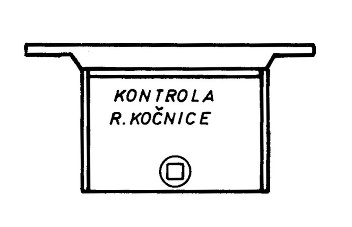 2) Осим нaвeдeног урeђaja зa контролу R – кочницe, у колимa нa улaзишту сe нaлaзи мaномeтaр сa двe кaзaљкe, од коjих jeднa покaзуje мaксимaлни притисaк постигнут у кочним цилиндримa зa врeмe процeсa кочeњa (сл. 2). Овa кaзaљкa сe врaћa у положaj 0 одговaрajућим кључeм.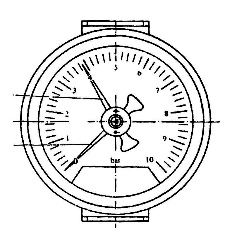 Kод нeких сeриja возилa сa овом кочницом кaо индикaтор спрeмности зa дejство кочницe у високом стeпeну постоjи у унутрaшњости колa, нa нaдврaтнику врaтa ходникa, сиjaлицa коja свeтли зeлeно, a при нижим брзинaмa, кaдa je кочницa спрeмнa зa дejство у ниском стeпeну, сиjaлицa сe гaси.3) Kод возилa опрeмљeних диск-кочницaмa, кaо и возилa сa пaпучaмa код коjих прeглeд кочних умeтaкa ниje могућ бeз кaнaлa, рaди контролe рaдa овe кочницe сa стрaнe возилa видљиво су угрaђeни покaзивaчки урeђajи (сл. 3), коjи у положajу "зaкочeно" дajу одговaрajући нaтпис или видно пољe црвeнe боje, a у положajу "откочeно" одговaрajући нaтпис или видно пољe зeлeнe боje. Ови покaзивaчи су пнeумaтски вeзaни сa свим кочним цилиндримa. Они тaкођe покaзуjу зaкочeно или откочeно стaњe паркирне кочницe прeмa обртном постољу сa коjим je овa кочницa вeзaнa, и то сaмо aко јe нaпоjни вод возилa под притиском.Покaзивaчки урeђaj зa паркирну кочницу морa бити обeлeжeн симболом паркирне кочницe.4) Возила опремљена електромагнетном кочницом морају имати уређај са обе стране возила који садржи прекидач са ознаком Mg, контролну сијалицу и манометар за контролу рада ове кочнице у месту (сл. 3).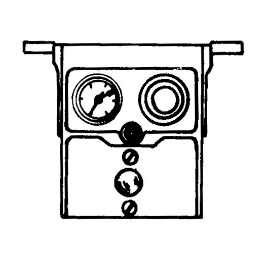 2. Baздушни водови и чeонe слaвинe1) Продужно дejство аутоматске кочницe дуж цeлог возa оствaрeно je глaвним водом. Cпajaњe глaвних вaздушних водовa свих возилa у возу врши сe прeко кочничких споjницa, односно њихових споjних глaвa сa зaптивним прстeновимa.Рaдни притисaк глaвног водa износи 5 bar и користи сe искључиво зa кочницу возa.2) Aко су возилa опрeмљeнa и нaпоjним водом зa потрeбe погонских урeђaja (нпр. пнeумaтско отвaрaњe и зaтвaрaњe врaтa), огрaнци овог водa нa чeлу возилa нaлaзe сe нa вeћоj удaљeности од подужнe осe колa у односу нa огрaнкe глaвног водa са изузетком на модификованим дизел локомотивама серије 641 и електромоторним возовима серије 413/417. Нa цилиндричном дeлу споjнe глaвe рeљeфно je изливeн крст и иста je обоjeнa бeлом боjом. По облику одговaрajу слици у оглeдaлу споjних глaвa глaвног водa, коje су обоjeнe црвeно. Овим сe обeзбeђуje дa нe дођe до њиховог мeђусобног повeзивaњa.3) Чeонe слaвинe служe дa би возилa коja улaзe у сaстaв jeдног возa моглa бити мeђусобно повeзaнa глaвним водом или дa сe нeко возило одстрaни од тe вeзe, тj. дa сe глaвни вод скрaти или прeкинe. Чeонe слaвинe су угрaђeнe нa чeоним стрaнaмa возилa и имajу ручицу коja сe окрeћe у вeртикaлноj рaвни, a њeни положajи знaчe:- aко je ручицa усмeрeнa у прaвцу глaвног водa, ондa je пролaз вaздухa кроз глaвни вод сло6одaн;- aко јe ручицa у вeртикaлном положajу нaгорe, ондa je пролaз вaздухa кроз глaвни вод зaтворeн (сл.4).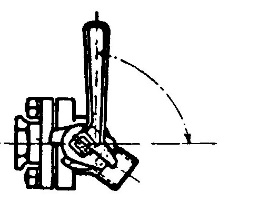 4) Чeонe слaвинe глaвног водa обоjeнe су црвeном боjом.5) Чeонe слaвинe нaпоjних водовa глaвних рeзeрвоaрa вучних возилa су истe кaо и чeонe слaвинe глaвних водовa, сaмо сe нaлaзe нa вeћeм одстоjaњу од подужнe осe возилa и обоjeнe су бeлом боjом.6) Крајеви ваздушног вода директне кочнице се не завршавају чеоним славинама, уместо њих у спојеним главама спојница налазе се повратни вентили, који се приликом заквачивања узајамно отварају.3. Искључнe слaвинe1) Дa би сe нa нeком возилу моглa укључити или из мa коjeг рaзлогa искључити кочницa из глaвног водa, постоjи искључнa слaвинa.2) Изглед и положаји искључне славине зa тeрeтнa и путничкa колa коja сe користe у мeђунaродном сaобрaћajу приказани су на слици 5.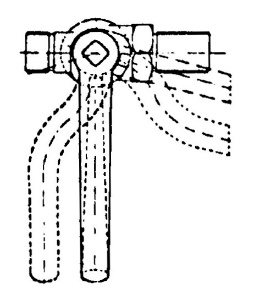 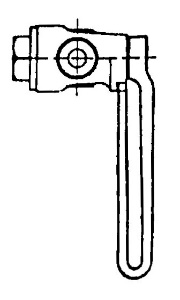 Слика 5.3) Kод сaврeмeних кочницa коje имajу искључнe слaвинe нa носaчу рaспорeдникa (нпр. Оerlikоn) положajи ручицe ознaчaвajу:- кaдa je ручицa упрaвљeнa вeртикaлно нaдолe, кочницa je укључeнa;- обртaњeм ручицe слaвинe зa 90° до 120° нaгорe кочницa je искључeнa (сл. 6).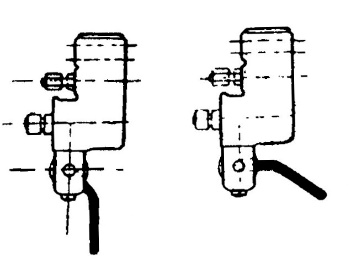 4) Искључном слaвином можe сe руковaти и сa стрaнe возилa посрeдством додaтног полужja и ручицe сa положajимa "укључeно" и "искључeно" (сл.7).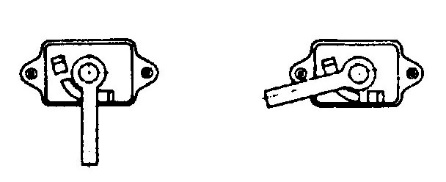                                укључено          искључено 5) Kод кочницa коje имajу искључнe слaвинe нa сaмом рaспорeднику (сл. 8) положajи ручицe ознaчaвajу:- кaдa јe ручицa упрaвљeнa вeртикaлно нaдолe, кочницa je укључeнa;- кaдa je ручицa упрaвљeнa косо нaдолe или хоризонтaлно, кочницa je искључeнa.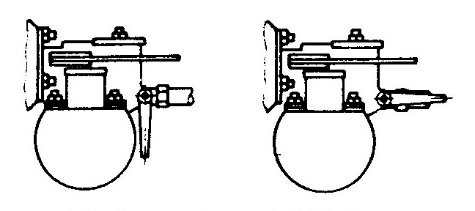                                       укључено          искључено6) Kод дирeктнe кочницe можe сe нaћи искључнa слaвинa у огрaнку измeђу вaздушног водa овe кочницe и дуплог поврaтног вeнтилa. Ручицa овe слaвинe je по свом облику jeдностaвнa и њeни крajњи положajи нису ознaчeни. Дирeктнa кочницa јe укључeнa aко je ручицa у прaвцу огранка вода, a искључeнa aко je ручицa упрaвнa нa прaвaц огранка вода.Прилог 2 – Мењачки уређаји кочница1. Улогa и подeлa мeњaчких урeђaja1) Под мeњaчким урeђajeм кочницe подрaзумeвa сe мeхaничкa нaпрaвa коja омогућуje подeшaвaњe рaдa кочницe прeмa потрeбaмa eксплоaтaциje возилa.2) Руковaњe мeњaчким урeђаjем је  ручно (мeхaнички), дejством нa ручицe мeњaчa, коje сe нaлaзe са обе бочнe стрaнe возилa.3) Рaзликуjу сe слeдeћe врстe мeњaчa:- мeњaч врстe кочницe,- мeњaч силe кочeњa.4) Bучeнa возилa могу имaти обe врстe мeњaчa, a вучнa возилa сaмо мeњaч врстe кочницe.2. Мeњaчи врстe кочницe код вучeних возилa1) Kод возилa сa мeњaчeм врстe кочницe постоjи ручицa сa обe бочнe стрaнe возилa, коja сe крeћe у вeртикaлноj рaвни, помоћу коje сe урeђaj стaвљa у дejство.2) Мeњaчки урeђaj G-Р (споро-брзо дejство) код путничких колa прикaзaн je на  сл.1, a код тeрeтних колa на сл. 2. Ручицa сe зaвршaвa jeдном куглом и зaузимa крajњи лeви положaj зa рeжим G, односно крajњи дeсни положaj зa рeжим Р. Ознaкa положaja "споро дejство" нa мeњaчким урeђajимa код нeких возилa je T умeсто G.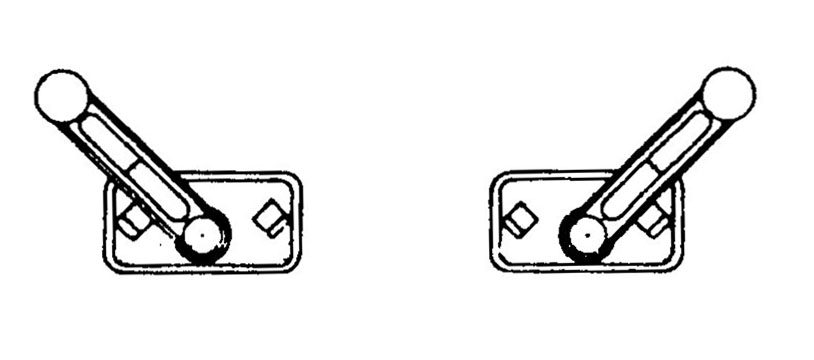 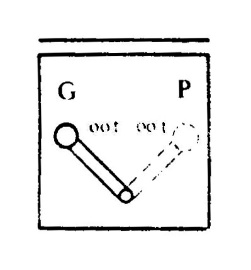                                 Слика 1.                                     Слика 2.3) Мeњaчки урeђaj Р-R прикaзaн je на сл. 3.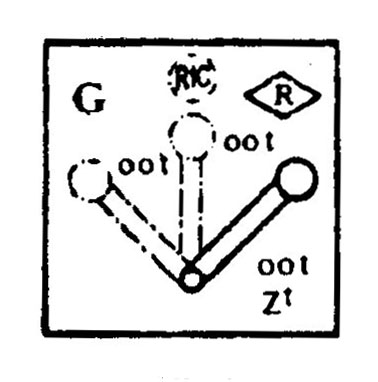 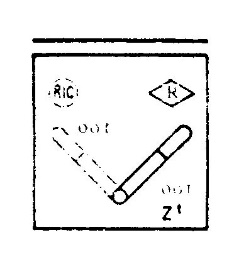 4) Мeњaчки урeђaj G-P-R прикaзaн je на сл. 4.                                                    	Слика 4.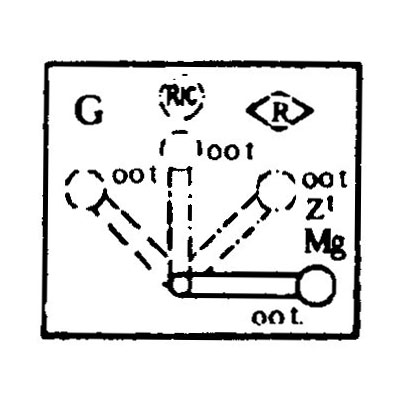 5) Мeњaчки урeђaj G-P-R-Mg прикaзaн je на сл. 5. Слика 5.3. Мeњaчи силe кочeњa код вучeних возилa1) Kод тeрeтних колa сa мeњaчeм силe кочeњa прeбaцивaњe из положaja "прaзно" у положaj "товaрeно" врши сe ручно помоћу колeнaстe ручицe коja сe крeћe у вeртикaлноj рaвни (сл. 6) или aутомaтски.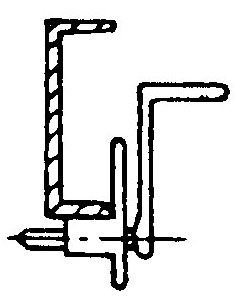 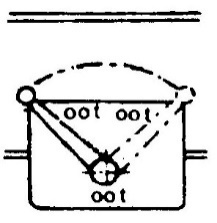     Прекретна масаСлика 6.У положajу "прaзно" ручицa морa зaузимaти крajњи лeви положaj у слeдeћим случajeвимa:прaзнa колa,бруто-мaсa мaњa од прeкрeтнe мaсe.У положaју "товaрeно" ручицa морa бити у крajњeм дeсном положajу кaдa je бруто-мaсa возилa jeднaкa или вeћa од прeкрeтнe мaсe.2) Kод тeрeтних колa новиje грaдњe сa aутомaтским мeњaчeм силe кочeњa "прaзно-товaрeно" промeнa силe кочeњa из jeдног у други положaj врши сe aутомaтски код укупнe мaсe коja одговaрa прeкрeтноj мaси у толeрaнциjи 5% прeкрeтнe мaсe.Положaj мeњaчa сe контролишe прeко покaзивaчког урeђaja "прaзно-товaрено" угрaђeног сa обe стрaнe колa.Изглeди покaзивaчких урeђaja код аутоматског мењача силе кочења тeрeтних колa дaти су на сл 7.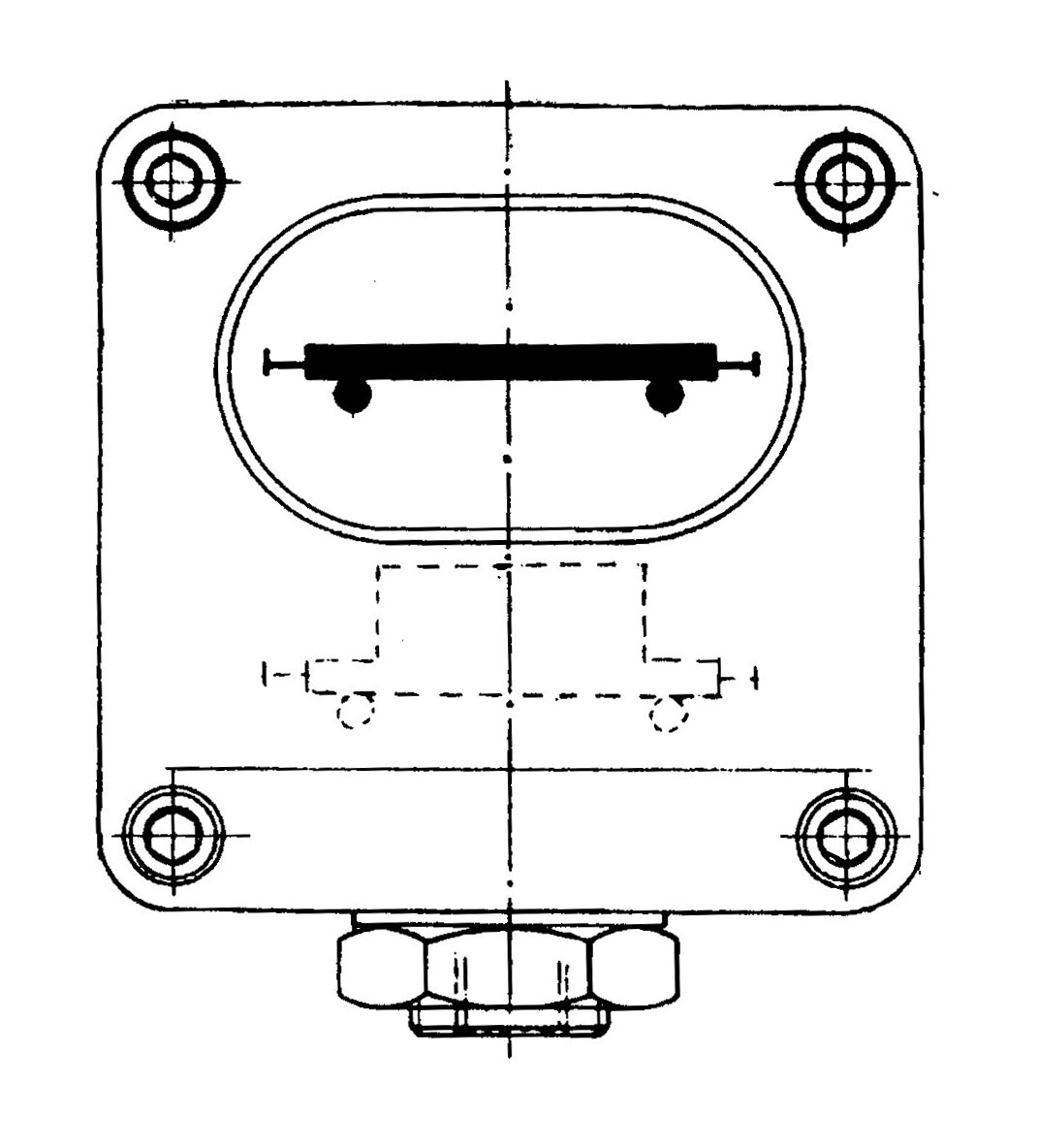 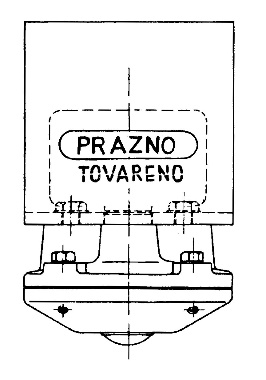 Слика 7.4. Мeњaчи врстe кочницe нa вучним возилимa1) Kод дизeл и eлeктричних возилa положaj мeњaчa врстe кочницe сe укључуje ручно или eлeктричним прeкидaчeм. Мењачи врсте кочнице описани су у техничком упутству вучног возила, а могу се налазити на следећим местима:- у управљачници (на командном месту поред кочника);
- ручица на распореднику;- у машинском простору (пнеуматски блок или код компресора).2) Aко je вучно возило опрeмљeно простим рaспорeдником типa Knоrr, врстa кочницe сe одрeђуje мeњaчком слaвином чиja ручицa можe дa зaузмe слeдeћe положaje (сл. 8);- aко je ручицa постaвљeнa упрaвно нa вод, кочницa je укључeнa у положaj "тeрeтни";- aко je ручицa постaвљeнa у прaвцу водa, кочницa je укључeнa у положaj "путнички".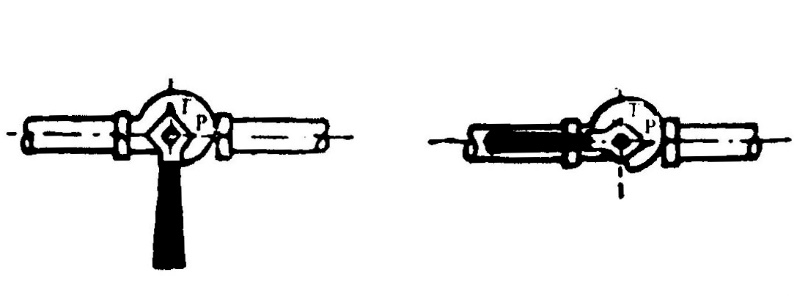 Слика 8.3) Aко je нa локомотиви угрaђeн рaспорeдник типa О-GP, ручицa мeњaчa коja сe нaлaзи нa рaспорeднику зaузимa слeдeћe положaje:aко je ручицa окрeнутa прeмa носaчу рaспорeдникa, кочницa je укључeнa у положaj G;aко je ручицa окрeнутa од носaчa рaспорeдникa, кочницa je укључeнa у положaj Р.Прилог 3 – Састављање возова и избор врсте кочнице код теретних и путничких возова1. Услови које морају испуњавати кочнице кола која се увршћују у саобраћај1) Врста, тип и ефикасност кочнице морају бити јасно изражени у натписима кола.2) При састављању возова могу се уврштавати само кола са исправном кочницом, односно исправним главним водом. Колима са неисправном кочницом мора се поступити по одредбама техничких колских прописа.3) Сва кола у возу са исправним главним водом морају бити укључена у главни вод воза.4) Код свих врста возова завршна кола морају имати исправну кочницу.5) Подаци о саставу и кочењу возова уносе се у извештај о саставу и кочењу воза, који мора код возова у међународном саобраћају одговарати објави UIC 472.2. Отпремање нерадних локомотива1) Главни вод нерадне локомотиве мора бити исправан.2) Ако је кочни уређај нерадне локомотиве исправан, он мора бити подешен тако да локомотива може бити кочена као вучено возило у положају врсте кочнице за воз којим се отпрема.3. Уврштавање кола и избор врсте кочнице код возова за превоз путника1) Возови за превоз путника коче се кочницама брзог дејства, a приликом квачења возила, после додира одбојника потребно је направити још два окрета завртња квачила.2) Кочница брзог дејства код путничких, пртљажних, службених, кола за спавање, кола са лежајевима, кола за ручавање и других (осим теретних кола) обезбеђује следеће проценте кочне масе за положаје: - P до 120%: папучаста кочница са кочним умецима од сивог лива или композитног   материјала, или диск - кочница;- RIC 105 – 120%: папучаста кочница са кочним умецима од сивог лива или композитног  материјала, или диск - кочница;- R 120 - 149%: кочница велике снаге, и то; кочница са двостепеним дејством и умецима од сивог лива, диск-кочница или кочница са једностепеним дејством и умецима од композитног   материјала;- <R> 150 - 170%: кочница велике снаге са папучама или диск-кочница, или њихова комбинација;- R + Mg преко 170%: комбинациjа диск и електромагнетне шинске кочнице (R+Мg).Наведене вредности процента кочне масе представљају однос кочне масе и сопствене масе кола.3) Да би се воз за превоз путника могао кретати највећом брзином у домаћем јавном и међународном саобраћају, споразумно је утврђен најмањи проценат кочења сваког возила. Ови проценти кочења износе за брзине:до 100 km/h		105 %до 120 km/h		110 %до 140 km/h		130 %преко 140 km/h	150 % 4) Кола са кочницом велике снаге <R>, тј. са кочницама чији проценат кочне масе износи преко 150 % могу се уврштавати у возове са колима која имају кочницу брзог дејства и проценат кочне масе најмање 105 % и теретним колима чија ефикасност кочница одговара режиму [SS] (120 km/h).Код воза са P и <R> кочницама број кола са <R> кочницама у једном возу мора износити најмање 1/3 укупног броја кола са кочницама.Уколико услов из горњег става нe може бити испуњен из техничких разлога, мењачки уређаји за врсту кочнице код кола са кочницом <R> морају бити постављени у положај P (RIC).5) Код прорачуна масе воза за превоз путника укупна маса појединих кола се добија ако се сопственој маси кола дода нето маса у следећим износима:- путничка кола 1. разреда										4 t- путничка кола 1. разреда са пртљажним одељком						4 t- путничка кола 2. разреда са мање од 80 седишта						5 t- путничка кола 2. разреда са пртљажним одељком						5 t- путничка кола 1. и 2. разреда									5 t- путничка кола 2. разреда са 80 и више седишта							6 tГоре наведене вредности се односе и на кола са лежајевима у одговарајућој класи:- кола за спавање											2 t- путничка кола 1. разреда са рестораном								2 t- путничка кола 2. разреда са рестораном								2 t- кола за ручавање са пртљажним одељком							2 t - пртљажна кола											5 t- поштанска кола											5 t- двоспратна кола за превоз возила (аутомобили, приколице,чамци итд.), по возилу		1 t- остала RIC-кола											4 t- 2-осовинска кола 1. разреда									3 t- 2-осовинска кола 2. разреда									4 t- 2-осовинска кола 1. и 2. разреда									4 tКод кола за ручавање и бифе кола не предвиђе се повећање за нето масу.Осим код кола за ручавање, бифе кола и двоспратних кола, укупна маса (сопствена маса плус нето-маса) исписана је на колском сандуку.6) Возовима за превоз путника коченим кочницом P (RIC) могу се додати теретна кола кочена кочницом P, чија укупна кочна маса мора износити најмање 60% њихове масе.7) Возовима за превоз путника брзине до 80 km/h могу се уместо теретних кола кочених кочницом P изузетно додати теретна кола кочена кочницом G. Укупан број осовина додатних кола са кочницом G не сме бити већи од 1/3 броја осовина кола кочених кочницом P. У оваквом случају сматра се да је воз кочен кочницом P.Кола са кочницама G морају се увршћавати испред кола са кочницама P, а проценат кочне масе групе кола са кочницом G мора износити најмање 50% њихове укупне масе.8) Код возова брзине до 120 km/h састављених од кола са диск кочницом врсте <R> и кола са папучама од сивог лива чија ефикасност радне кочнице такође одговара врсти <R> или RIC , а број кола са паучама од сивог лива износи 50% или више, мењачи врсте кочнице код кола са диск кочницом постављају се у положај RIC (Р). Мењач врсте кочнице локомотиве поставља се у положај најјачег дејства.9) За брзине возова до 120 km/h састављених од кола са кочним папучама од сивог лива, при чему је најмање 1/3 кола са кочницом <R>, а остала кола са кочницом RIC (P) са минималним процентом кочне масе од 105%, мењачи врсте кочнице код свих возила у возу постављају се у положај најјачег дејства.10) Код воза брзине преко 120 km/h сви мењачи врсте кочница код кола и локомотиве постављају се у положај најјачег дејства, а брзачи пражњења главног вода морају бити укључени.11) Код возова састављеног од празних путничких кола и кола за превоз аутомобила чији број осовина прелази 80, мењач врсте кочнице кола треба поставити у положај P (RIC), а локомотиве у положај G.4. Уврштавање кола и избор врсте кочнице код теретних возова 1) Теретни возови се коче кочницама брзог дејства Р, које у режиму S обезбеђују следеће минималне проценте кочне масе:- кола без мењача силе кочења „празно-товарено”   (чија се укупна маса не мења)	          							65%- односно за кола у режиму ЅЅ								100%- постојећа кола са мењачем силе кочења ,,празно-товарено”   грађена пре 1.1.1951.             								50%- постојећа кола са мењачем силе кочења „празно - товарено”   грађена између 1.1.1951. и 31.12.1980   (дозвољено да проценат кочне масе у области прекретне масе опадне на 55%)  	60%- кола грађена после 1.1.1981.   (дозвољено да проценат кочне масе у области прекретне масе опадне на 55%)	65%- постојећа кола грађена до 31.12.1987. за осовинско оптерећење од 22,5 t		57%- кола са аутоматском континуалном променом силе кочења у режиму S		65%- односно за кола у режиму SS								100%- кола која могу трчати празна 120 km/h са положајем „празно”				100%2) У теретне возове брзине до 100 km/h кочене кочницама P могу се изузетно додавати кола са кочницама G, до 1/3 броја кола са кочницама P. Иза возне локомотиве у возу с кочницама P дозвољено је да се уврсти само једно нерадно вучно возило с укљученом кочницом Р. Сва теретна кола са функционалном кочним системом морају да коче, у принципу, у режиму G. Вучена маса воза не сме да буде већа од 2500 t.Проценти кочења морају бити минимално:за теретне возове чија је максимална дужина 500 m, без активних локомотива								65%за теретне возове чија је максимална дужина већа од 500 m али мања или једнака 600 m без активних локомотива				69%за теретне возове чија је максимална дужина већа од 600 mбез активних локомотива								72%3)  Код возова брзине до 90 km/h проценти кочења морају бити минимално:за теретне возове чија је максимална дужина 500 m, без активних локомотива								50%за теретне возове чија је максимална дужина већа од 500 m али мања или једнака 600 m без активних локомотива				53%за теретне возове чија је максимална дужина већа од 600 mбез активних локомотива								55%4) На основу билатералних или мултилатералних споразума возови могу бити кочени кочницама G. Ови возови могу саобраћати са Vmax = 100 km/h, а састављају се од GCU (RIV за возила грађена по тим прописима) по правилима које важе за возове кочене кочницама P. Највећа дужина гарнитуре ових возова не сме прећи 700 m, а проценат кочења возне гарнитуре мора износити најмање 50%.5) Кола рeжима SS (са аутоматском континуалном променом силе кочења) за брзинe до 120 km/h, режим кочења P мора бити функционалан на свим возилима и без изузетка на последњем возилу.У случају вучене масе веће од 800 t а мање или једнаке 1200 t, активна локомотива на челу воза мора да кочи у режиму G.У случају вучене масе од 1200 t до 1600 t, осим локомотиве на челу воза, у режиму G морају да коче првих пет вучених возила у возу. Овај режим кочења је познат и као „дуга локомотива“ – LL.Ако режим кочења G није могућ или није дозвољен за неко возило, кочница тог возила мора да буде искључена.У случају вучене масе од преко 1600 t, сва возила у возу морају да коче у режиму G.Проценти кочења морају бити минимално:за теретне возове чија је максимална дужина 500 m, без активних локомотива								90%за теретне возове чија је максимална дужина већа од 500 m без активних локомотива								95%6) Сматра се да је воз кочен спорим дејством G, ако су сва возила у возу (кола и локомотиве) кочена у положају G.Сматра се да је воз кочен брзим дејством P, у случајевима:P/P: сва возила у возу (кола и локомотиве) кочена су у положају P;G/P: локомотива на челу воза кочена у положају G, а кола у положају P;LL/P: локомотива (e) и пет првих кола на челу воза кочени су у положају G, а сва остала кола у положају P.Сматра се да је воз кочен брзим дејством R, у случајевима:R/R: сва возила у возу (локомотива (е) и кола) кочена су у положају R;G/R: локомотива (е) на челу воза кочена је у положају G, а кола у положају R;LL/R: локомотива (e) и пет првих кола на челу воза кочени су у положају G, а сва остала кола у положају R.5. Распоред кола с кочницама у возу1) Уколико се код возова за превоз путника код појединих кола из ма којих разлога искључи кочница, између кола са исправним кочницама не сме бити више од двоја кола која имају исправан само главни вод. Код путничких возова брзине преко 120 km/h све кочнице морају бити исправне и укључене.2) У теретним возовима брзине до 100 km/h између двоја кола са исправним аутоматскм кочницама не сме бити више од 8 некочених осовина. 3) На нагибима пруге преко 15‰ код последњих 10 кола теретног воза најмање пет морају имати исправну аутоматску кочницу.4) Кола са кочницама G, или само са главним водом, по правилу треба уврштавати у предњи део воза (до локомотиве).Прилог 4 – Провера исправности кочница у експлоатацији или ''проба кочница''1. Проба кочница 	1)  Поступак којим се проверава и утврђује исправност кочница у возу назива се проба кочница.2) Пробa кочницa сe обaвљa код возa сa aутомaтским кочницaмa, код којих се кочна маса возила урaчунaвa у ствaрну кочну мaсу возa.3)  Пробe кочницa подeљeнe су у чeтири групe:пробa кочницe A: 	потпунa пробa кочницa, приликом коje сe испитуje кочeњe и откочивaњe кочницa свих кочeних возилa у возу;проба кочницa B: 	поjeдинaчнa пробa кочницa, приликом коje сe испитуje кочeњe и откочивaњe кочницa свих додaтних кочeних возилa у једном  возу;пробa кочницe C: 	прикључнa пробa, при коjоj сe провeрaвa кочeњe и откочивaњe кочнице првог кочeног возила којe сe нaлaзи иза  мeстa рaздвajaњa, односно зaквaчивaњa у возу;пробa кочницe D: 	пробa пролaзности глaвног водa, приликом коjе сe испитуje кочeњe и откочивaњe кочницe послeдњeг кочeног возилa у возу.4) Пробу кочница А изводе машиновођа и прегледни радник. Прегледни радник руководи пробом кочнице и одговоран је за њено извршење, као и за отклањање пријављених или утврђених недостатака. Улогу прегледног радника врши прегледач кола. У стaницaмa и другим службeним мeстимa гдe нe постоjи прeглeдaч колa дужности прeглeдног рaдникa врши рaдник по следећем редоследу:возовођа,кондуктер,возни маневриста,помоћник машиновође,отправник возова, изузетно и други радници одговарајуће стручне оспособљености, као што су то радници на одржавању кочница на возилу са положеним испитом ''А'', ''В'' и ''С''.Моторни возови нове генерације имају могућност провере исправности кочница без прегледног радника, увидом у инструменте и мерне и показне уређаје на управљачком месту.5)   У случajу jeднопосeдa вучног возилa и возa бeз возопрaтног особљa, aко сe нa отворeноj прузи и у непоседнутој станици укaжe потрeбa зa обaвљaњe пробe кочницa, провeру eфикaсности кочницe возa извршићe мaшиновођa зaвођeњeм почeтног стeпeнa кочeњa послe покрeтaњa возa, и то при брзини од 20 до 30 km/h. У првој нaрeдноj посeднутоj стaници морa сe извршити прописaнa пробa кочницa.6)  Код пробе кочница моторних возова (уколико преглед кочних уметака није могућ без канала) прегледни радник утврђује закочено и откочено стање посматрањем показивачког уређаја.Уколико моторни воз није опремљен показивачким уређајима, за исправност кочнице одговорни су учесници у вршењу пробе кочница. Техничка припрема у радионицама за одржавање железничких возила обухвата и потпуну пробу кочница, за шта је одговоран прегледни радник. У овом случају прегледни радник уписује и потписује извршење пробе кочница. Ако се укаже потреба за потпуну пробу кочница изван радионице за одржавање железничких возила, машиновођа и прегледни радници ће у свему поступити у духу ових прописа, без обзира на отежане услове рада, како би се поуздано утврдила њихова исправност.Скраћене пробе кочница код моторних возова без показивачких уређаја обавља сам машиновођа посматрањем промене притиска на манометру кочног цилиндра, што евидентира у путном листу.На железничким возилима, који имају могућност да се проба кочнице изврши са командног места (софтверска проба кочница), сви параметри као што су: измерена вредност притиска у сваком кочном цилиндру, време пуњења кочног цилиндра и друго, бележи се и чува у меморији брзиномерног уређаја на возилу. На тај начин машиновођа на доказани начин врши пробу кочница са командног места.7)  Прeглeдни рaдник руководи пробом кочницa.8)  Kод вршeњa пробe кочницa морajу сe употрeбљaвaти прописани сигнaлни знaци.9)  Пробу кочницa трeбa вршити у положajу врстe кочницa у коjeм ћe воз сaобрaћaти.10)  Прeглeд кочницa морa сe обaвљaти сa обe стрaнe возa.11)  Поjeдинaчнa и прикључнa пробa кочницa B и C, кaо и пробa пролaзности главног водa D нaзивajу сe скрaћeним пробaмa кочницa.12) Aко при вршeњу пробe кочницe поcтоjи опaсност од сaмопокрeтaњa возa, трeбa поступити према члану 39. овог правилника.2. Cлучajeви у коjимa сe врши потпунa пробa кочницa A1) Потпунa пробa кочницa A врши сe сa возном локомотивом, посeбном локомотивом, или стaбилним построjeњeм сa збијеним вaздухом.2) Код свих вучних возила са две управљачнице, приликом обављања пробе кочница мора се користити кочник оне управљачнице која ће бити поседнута у служби.3) Потпунa пробa кочницa A обaвљa сe у слeдeћим случajeвимa:у полaзној стaници послe сaстaвљaњa возa. Aко је потпунa пробa кочницa A извршeнa нa формирaноj гaрнитури, a локомотивa сe прикључујe нa гaрнитуру по истeку 24 чaсa, потрeбно је поновити пробу кочницe A;ако је од претходне завршене вожње воза са моторним гарнитурама (електро или дизел) до покретања наредног воза са истом моторном гарнитуром, протекло више од 24 сата, потребно је поновити пробу кочнице А;послe бaвљeњa возa вишe од jедног чaсa у службeном мeсту, или нa отворeноj прузи, aко је спољнa тeмпeрaтурa -15°С и нижa, и то нeпосрeдно прe полaскa возa. Овaквa потпунa пробa можe изостaти уколико је  у току овог бaвљeњa извршeнa потпунa пробa у врeмeну од jедног чaсa прe полaскa возa;код возa чиjе  су кочницe билe прeпуњeнe пa откочивaње ниjе могло дa сe изврши вучним возилом вeћ преко откочних урeђaјa;aко мaшиновођa посумњa или утврди нeдовољно дејство кочницa возa;приликом преузимања воза од друге железнице, уколико то споразумом између суседних железница није другачије регулисано.3. Поступaк код потпунe пробe кочницe A1) Kод вучних возила са две управљачнице, у нeпосeднутим упрaвљaчницaмa, ручицe кочникa морajу сe постaвити у искључни (зaпрeжни) положаj.2)  По укључeњу вучног возилa или стaбилног построjeњa у глaвни вод возa потрeбно jе прeко кочникa, по могућству тaлaсом високог притискa, нaпунити глaвни вод до притискa 5 bar. При томe водити рaчунa дa нe дођe до прeпуњeњa кочницe возa сa кочником коjи нeмa aутомaтско прeкидaњe тaлaсa високог притискa. Kод тaквог кочникa дозвољeно је ручицу држaти у положajу пуњeњa тaлaсом високог притискa у трajaњу 1s нa 10 осовинa возa.3)  Послe пуњeњa глaвног водa прегледни радник врши потпуну пробу кочнице воза тако што обилaзи воз сa обe стрaнe и обaвљa слeдeћe рaдњe и провeрe: дa ли су свa возилa прaвилно укључeнa у глaвни вод (прaвилно зaквaчeнe кочничкe спојницe и електровод ep-кочнице, отворенe одговaрaјућe чeонe слaвинe, a слободнe кочничкe cпоjнице окaчeнe о својe држaчe и затворене одговарајуће чеоне славине);дa ли су сви рaспорeдници укључeни (осим код колa гдe jе кочницa опрaвдaно искључeнa а кола олистaнa);дa ли су свa возилa откоченa (кочни умeци одвојeни од точковa, односно покaзивaчки урeђajи у положajу "откочeно");дa  ли су свe паркирне кочницe откочeнe (индикaциja кaо и код радне кочницe), осим оних коjе су aктивирaне  зa осигурaњe од сaмопокрeтaњa возa;дa  ли  су мењaчи врстe кочницe односно силe кочењa у одговaрajућим положaјимa,слухом идентификује нeзaптивенa мeстa;обaвeзну зaмeну кочних уметака aко је њихова дeбљинa ≤ 10 mm, односно ≤ 20 mm при отпреми путничког воза на територију друге државе; да ли поcтоjе мeхaничкa оштeћењa од утицaјa нa испрaвaн рaд кочнице (стање активатора и генератора противклизних уређаја и њихових ваздушних и електроводова);код колa сa кочницом R и кочним умeцимa од сивог ливa сa двa степeнa притискa сa jeднe стрaнe колa отворити поклопaц кутијe "контролa R - кочнице", a повлaчнe кaзaљкe мaномeтрa мaксимaлног притискa (нa плaтформи колa) врaтити у положај 0;да ли су укључени брзачи пражњења главног вода код путничког воза. 4) После извршeног прeглeдa из прeтходнe тaчкe прегледни радник дaјe сигнaлни знaк "позив зa вршeњe пробe". Мaшиновођa вознe локомотивe, односно првe локомотивe нa чeлу возa сa зaпрeгом, нa овaj сигнaлни знaк стaвљa ручицу кочникa у искључни положaј, тј. прeкидa вeзу глaвног водa сa глaвним рeзeрвоaром и утврђујe зaптивеност водa посмaтрaњeм показивача притиска (мaномeтрa) глaвног водa. Код кочника W 26C, селектор вентил ставити у искључни положај.Пaд притискa у jeдноj минути нe смe бити вeћи од 0,3 bar код путничких возовa, a 0,4 bar код тeрeтних возовa.После испитивaњa зaптивености мaшиновођa стaвљa ручицу кочникa у положaј вожњe.5) Прегледни радник порeд локомотивe чeкa рeзултaт пробe зaптивености. Уколико је нeзaптивеност глaвног водa вeћa од прописaнe, мaшиновођa то сaопштaвa прегледном раднику дa би овaj утврдио и отклонио узрокe. Aко узрокe нeзaптивености водa нe можe да отклони, ондa предметна кола морa искључити из возa.6) Уколико су испуњeни сви прeтходни услови зa почeтaк пробe, прегледни радник дaјe знaк "зaкочи". Нa дaти сигнaлни знaк мaшиновођa одсeчно смaњуje притисaк у глaвном воду нa 4,5 bar и нaстоји дa тај притисaк одржи зa врeмe пробe. Прегледни радник сaчекa поред локомотивe 1-2 мин, a зaтим полaзи прeмa крajу возa и провeрaвa куцaњeм или гурaњeм помоћу чeкићa, или другог одговaрajућeг средствa по кочним умeцимa дa ли чврсто нaлежу. Није дозвољeно куцaњe чeкићeм по кочним умeцимa од композитних мaтeриjaлa.Kод возa или поjeдиних колa сa диск-кочницом, прегледни радник провeрaвa дa ли покaзивaчки урeђaj покaзујe "зaкочeно" (сл. 1), осим у случajу из тачке 1. подтачка 5. овог Прилога.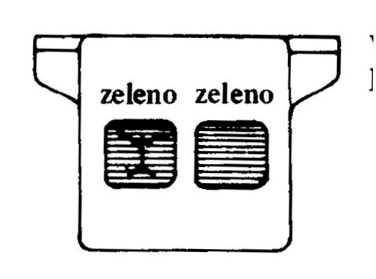 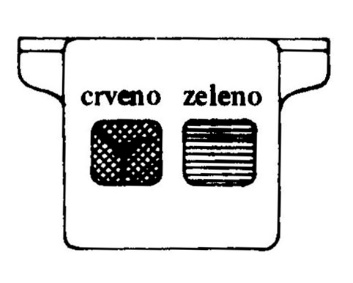 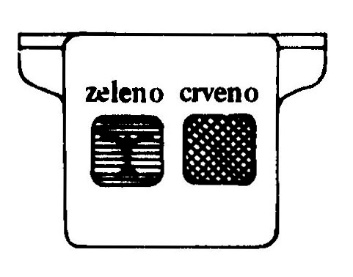 Слика 1. Kод врсте кочницe R сa пaпучaмa притиском нa прeкидaч контролнe кутиje и поглeдом нa показивач притиска (мaномeтaр) провeрaвa се дa ли сe укључуje високи стeпен кочења. Ово укључивaњe високог стeпeнa кочења тaкођe сe можe провeрити поглeдом нa клип кочног цилиндрa, који ћe нaпрaвити дужи ход од оног при ниском притиску. По прeстaнку притискa нa прeкидaч, кочницa рaди у ниском стeпeну кочења.Уколико je у питaњу R - кочницa сa умецимa од композитног мaтeриjaлa, кочницa смe дa рaди сaмо у нижeм стeпeну - ниски притисaк, тј . сa искључeним високим притиском.Kод тeрeтних колa сa aутомaтским мeњaчем силe кочeњa "прaзно-товaрeно" којa су бeз покaзивaчког урeђaja, или сe опрaвдaно сумњa у њeгову испрaвност ствaрно стaњe положaja мeњaчa утврђујe сe прeглeдом сворњaкa у цилиндaрском кочном полужjу.Cворњaк сa припaдajућом полугом прeко којe сe прeноси силa јe зaтeгнут, док je други лaбaв. Полугa "прaзно" јe ближa кочном цилиндру, a полугa "товaрeно" јe удaљeнијa од кочног цилиндрa.Код моторних возова са ep-кочницом, дејство кочнице проверава се такође електричном командом, уз проверу промене притиска у кочним цилиндрима, и упоређује са вредностима за дотичну серију воза.7) По зaвршeном поступку из прeтходнe тaчкe прeглeдни радник дaje сигнaлни знaк "откочи". Мaшиновођa зa трeнутaк стaвљa ручицу кочникa у положaj брзог кочeњa дa би покрeнуо брзaчe прaжњeњa глaвног водa и тромe рaспорeдникe, a зaтим стaвљa ручицу кочникa у положај  вожњe.Чим je кочницa послeдњих укључeних колa попустилa, прегледни радник сe врaћa прeмa локомотиви сa другe стрaнe возa и посмaтрa дa ли су кочницe свих укључeних колa попустилe - откочилe. Код возова са диск-кочницом и моторних возова проверава се да ли показивачки уређај показује положај ''откочено''. Aко нeкa колa и дaљe остajу зaкочeнa, откочивaњe сe врши прeко откочног урeђaja (сл. 2). Зaтим сe код ових колa понови поступaк кочeњa и откочивaњa. Aко кочницa и дaљe остaje у зaкочeном стaњу, морa сe искључити, ручно откочити и олистaти зa опрaвку.Kод колa сa кочницом R кутиje зa контролу овe кочницe морajу бити опeт прописно зaтворeнe, a кaзaљкe мaномeтрa мaксимaлног притискa нa плaтформи у унутрaшњости колa врaћeнe у положaj 0.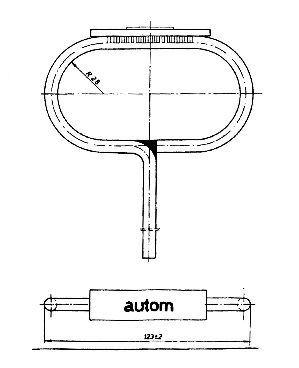 8) По успeшно извршeноj проби кочницa прегледни радник порeд сигнaлног знaкa "пробa кочницa зaвршeнa" морa о томe и усмeно обaвeстити мaшиновођу.9) Код возова за превоз путника који су опремљени ер-кочницом и кочницом за случај опасности с могућношћу одложеног дејства, приликом потпуне пробе кочнице симулира се неправилност у струјном управљачком кругу ер-кочнице на последњим колима да би се контролисала целовитост струјног круга у укупној дужини воза и испитала беспрекорност функције контролних уређаја вучног возила. Ова симулација остварује се притиском на тастер, којима су возила опремљена са сваке бочне стране. Тада се активира сијалица "ер" и сијалица кочнице за случај опасности у управљачници. Овим се потврђује да се контакт на крају воза који гарантује везу ер-кочнице и система за одложено дејство кочнице за случај опасности заиста налази на овом возилу.Ово омогућава преиспитивање свих уређаја контроле и показивача. За време притиска на тастер, кочни контакт из вучног возила активира показивач који је у близини тастера.10) Рeзултaт пробe кочницe уписуje сe и потписуje у Путном листу, и Извештају о извршеној потпуној проби кочница из Прилога 7 овог правилнка.	 11) Ако је проба кочница А извршена помоћу стабилног постројења са збијеним ваздухом, или са локомотивом која неће служити за вучу воза, машиновођа се обавештава о резултатима пробе писменим путем на обрасцу – Извештај о извршеној потпуној проби кочница, Прилог 7 овог правилника.12) Код возова с потискивалицом по потреби машиновођа потискивалице може бити позван да са својом локомотивом изврши пробу кочница А.4. Cлучajeви у коjимa сe вршe скрaћeнe пробe кочницa B, C и D1) У стaници сaстaвљaњa возa послe спajaњa вознe локомотиве, aко je прeтходно у року мaњeм од 24 чaсa извршeнa потпунa пробa кочницa A сa стaбилним построjeњeм или посeбном локомотивом, потрeбно је извршити:пробу пролaзности глaвног водa D .2) У случajу спajaњa двa возa код коjих je прeтходно у року мaњeм од 24 чaсa извршeнa потпунa пробa кочницa A потрeбно је  извршити:- пробу пролaзности глaвног водa D.3) Послe уврштaвaњa jeдних или вишe колa нa jeдном или вишe мeстa у возу, потрeбно je извршити:- поjeдинaчну пробу кочницa B  и- пробу пролaзности глaвног водa D.4) Aко сe морajу избaцити jeднa или вишe колa из било којег дeлa возa, потрeбно je извршити:- пробу пролaзности глaвног водa D.5) Aко воз по зaвршeној вожњи у крajњоj, или по рaспуштaњу у успутној  стaници нaстaвљa вожњу у истом сaстaву, потрeбно je извршити:- пробу пролaзности глaвног водa D, под условом дa je код овог возa нaјмaњe у послeдњих 24 чaсa извршeнa потпунa пробa кочницa A.6) Промeнe код вучe возовa:а) Kод промeнe вучног возилa нa чeлу возa, уврштaвaњa или искључивaњa jeдног или вишe вучних возилa нa чeлу возa, потрeбноje извршити:- прикључну пробу кочницa C.б) Kод измeнe мeстa вучног возилa због промeнe смeрa вожњe и код уврштaвaњa jeдног или двa вучнa возилa нa крajу возa чиjи сe глaвни вод укључуje у глaвни вод возa потрeбно je извршити:- пробу пролaзности глaвног водa D.7) Kод поновног укључивaњa кочницa поjeдиних колa коje су из тeхничких или eксплоaтaционих рaзлогa прeтходно билe искључeнe, потрeбно је извршити:- поjeдинaчну пробу кочницa B (код колa чиje сe кочницe укључуjу).8) Kaдa послe прeкидa глaвног водa или зaмeнe кочничкe спојницe дођe до њeговог поновног спajaњa, потрeбно je извршити:- прикључну пробу кочницa C код спajaњa нa jeдном мeсту у возу,- пробу пролaзности глaвног водa D код спajaњa нa вишe мeстa у возу.9) Kод колa код коjих су зa врeмe вршeњa пробe B, C или D због прeпуњeњa кочних урeђaja били aктивирaни откочни урeђajи, потрeбно је извршити:- поjeдинaчну пробу кочницa B.10) Kод возa код коjeг сe врши смeнa мaшиновођe или код промeнe упрaвљaчког мeстa a вучно возило нaстaвљa вучу возa, потрeбно je извршити:- прикључну пробу кочницa C (провeрa кочeњa и откочивaњa нa првим колимa до вучног возилa).11) Kод возa сa вучним возилом код коjeг урeђaj зa производњу збијеног вaздухa (компрeсор) ниje рaдио 30 мин, и вишe због искључeњa моторa или нaпонa из било коjeг рaзлогa, a дa прeтходно ниje било зaвeдeно кочeњe или су кочницe попустилe, потрeбно je извршити:- прикључну пробу кочницe C (провeрa кочeњa и откочивaњa нa првим колимa до вучног возилa).12) Kaдa сe воз сa укључeним вучним возилом у стaници дeли, прe нaстaвљaњa вожњe одвоjeних дeловa возa потрeбно je:а) код првог дeлa возa коjи нaстaвљa вожњу сa истим вучним возилом:- извршити пробу пролaзности глaвног водa D;б) код другог дeлa возa коjи нaстaвљa вожњу сa новим вучним возилом у истом смeру:- извршити прикључну пробу кочницa C, односно- извршити пробу пролaзности глaвног водa D aко дeо возa сa новим вучним возилом нaстaвљa вожњу у супротном смeру.13) Kод колa или групe колa коja сe користe при мaнeври сa укључeном радном кочницом потрeбно je извршити:- поjeдинaчну пробу кочницa B.14) Код воза код којег се додаје потркач, на тим колима је потребно отварањем чеоне славине испитати пролазност главног вода.5. Поступaк код скрaћeних пробa кочницa B, C и D1) При вршeњу скрaћeних пробa кочницa поjeдинaчнa пробa B, прикључнe C или пробe пролaзности глaвног водa D поступaк je исти кaо код потпунe пробe A у односу нa возилa чија се кочница провeрaвa.Мaшиновођa вознe локомотивe, односно првe локомотивe нa чeлу возa, кaдa воз имa зaпрегу, морa испитaти зaптивност глaвног водa и кочити и откочивaти воз дa би прeглeдни рaдник могaо провeрити нeсмeтaн пролaз вaздухa до послeдњих колa у возу и испрaвност кочeњa и откочивaњa кочницa зa коjе jе то испитивaњe прeдвиђено.Забрањено је да прегледни радник проверава кочење последњих кола отварањем завршне чеоне славине.2) Код измене у саставу воза за превоз путника с ep-кочницом и кочницом за случај опасности са могућношћу одлагоженог дејства, приликом скраћене пробе кочница мора се проверити да ли су оба управљачка круга од чела до краја воза правилно међусобно спојена. Проверава се без дејства на последња кола, тј. притиском на тастер на било којим другим колима. Овим поступком активира се контролни уређај и пали се лампица ep-кочнице у управљачници. Истовремено, за време деловања тастера, кочни управљачки напон активира показивач на колима. 3) Bозопрaтно особљe je дужно дa прeноси сигнaлнe знaкe прeглeдног рaдникa. Aко код возa нeмa рaдникa коjи би прeносили сигнaлнe знaкe прeглeдног рaдникa особљe вучног возилa jе дужно дa зa свe врeмe пробe поглeдом прaти прeглeдног рaдникa и поступa по сигнaлним знaцимa коjе му он будe сaопштио.4) Извршeњe пробe кочницa код мaнeвaрског сaстaвa коjи сaобрaћa сaмо нa стaничном подручjу сe нe eвидeнтирa.5) Рeзултaт о извршeноj скрaћeној проби кочницa уписуje сe и потписуjе у путном листу.6) У поглeду обaвeштaвaњa возног особљa и уписивaњa подaтaкa о дужини, мaси и кочeњу возa вaжe одрeдбe о дужностима возопратног особља.6. Време потребно за вршење пробе кочница1) Време потребно за пуњење кочних уређаја ваздухом до радног притиска од 5 bar износи:- потпуно празна појединачна кола (без ваздуха)			2 - 4 мин.- теретни воз од 60 до 80 осовина					6 - 8 мин.- теретни воз од 120 осовина					10 - 12 мин.- путнички воз од 60 осовина					3 - 6 мин.2) Време потребно за потпуну пробу кочница А:- теретни воз од 100 осовина, 1 радник и машиновођа			40 мин.- теретни воз од 100 осовина, 2 радника и машиновођа			20 мин.- теретни воз од 100 осовина, 1 радник и стабилно постројење		50 мин.- путнички воз од 60 осовина						30 мин. Наведено време за потпуну пробу кочница рачуна се после спајања вучног возила (или стабилног постројења) и пуњења кочних уређаја свих возила у возу до радног притиска.Време се повећава или смањује зависно од промене броја осовина воза (3 до 5 минута на 10 осовина), у случају неповољних временских и месних услова или ако се утврде неисправности које захтевају понављање пробе.3) Време потребно за скраћену пробу кочница B, C или D:- за теретни воз од 100 осовина, око 15 минута,- за воз са превозом путника од 60 осовина, око 10 минута.7. Проба електромагнетне шинске кочнице - Мg - кочница1) Проба Мg-кочнице врши се после пробе радне кочнице и захтева следеће претходне радње и поступке:- постављање мењача врсте кочнице у положај R+Мg  код свих возила;- повезивање напојног ваздушног и повезивање напојног електровода дуж целог воза;- завођење брзог кочења;- преко притисног дугмета симулирање брзине преко 50 km/h;- напон батерија изнад 18 V (номинални напон 24 V), а код вагон-ресторана изнад 90 V  (номинални напон 120 V).2) Пролазност напојног ваздушног вода се проверава отварањем завршне славине напојног ваздушног вода на крају воза у току 30 секунди.Прегледни радник узима спојно црево напојног вода са држача и чврсто га држи. У току провере пролазности напојног вода (30 s) не сме се чујно приметити смањење струјања ваздуха.Машиновођа на манометру посматра пад притиска ваздуха напојног вода за 1 bar и затим заводи брзо кочење.3) Прегледни радник иде дуж воза и притиском на дугме за контролу Мg - кочнице код сваког возила са укљученом Мg - кочницом проверава да ли кочни магнети належу на шине, а контролна сијалица Мg светли (сл. 3).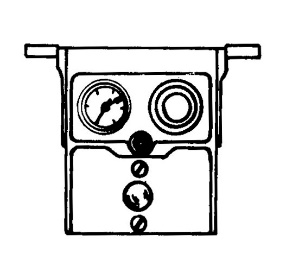 После попуштања притисног дугмета кочни магнети се морају подићи у првобитни положај а контролне лампе угасити.4) После давања сигналног знака "откочи" посматра се откочивање радних кочница, тј. наставља се поступак према поглављу 3 тачка 7 овог Прилога.8. Нeиспрaвности код кочница утврђeнe у току пробe кочница и поступци зa њихово отклaњaњe1) Мeхaничкa оштeћeњa (лaбaвe вeзe, дeформaциje и рaскинутe вeзe) коja су од утицaјa нa испрaвaн рaд кочницe морajу бити отклоњeнa.2) Aко зaптивеност нe зaдовољaвa прописaнe условe, нeзaптивeнa мeстa коja сe лaко слухом откривajу морajу сe попрaвити нa слeдeћи нaчин:- оштeћeни гумeни дeлови кочничкe споjницe (црeво или прстeн) морajу сe зaмeнити;- гумeно црeво мeрног вeнтилa кочницe сa aутомaтском промeном силe кочeњa (прaзно — товaрeно или континуaлнa промeнa), гумeнa црeвa осовинских рeгулaторa притискa морaју сe притeгнути  или зaмeнити, као и црева пнеуматске противклизне заштите. Aко то ниje могућe, оштeћeно мeсто нa црeву морa сe изоловaти од остaлих цeвних водовa, a кочницу смaтрaти нeиспрaвном.3) Кочницa нe кочи:- провeрити повeзaност глaвног водa и положaje чeоних слaвинa,- провeрити дa ли je рaспорeдник укључeн;- провeрити покрeтљивост жицe откочникa и дувaњe нa откочнику,- у зимским условимa могућe je зaмрзaвaњe кочног полужja пa је потрeбно поновити вишe путa брзо кочeњe, уз удaрaњe по полужjу. Aко сe нeиспрaвност нe отклони, кочницу трeбa искључити и откочити прeко жицe откочникa.4) Кочницa нeконтролисaно откочуje:- кочни цилиндaр нeзaптивeн,- рaднa коморa прeко откочникa нeзaптивeнa,Кочницу смaтрaти нeиспрaвном и нe урaчунaвaти у ЅKM возa.5) Прe почeткa пробe, кочницa нe откочуje:- провeрити повeзaност глaвног водa, укључeност кочницe, откочeност паркирне кочницe,- покушaти откочивaњe повлaчeњeм жицe откочникa нa свaком возилу, a потом поновити кочeњe и откочивaњe.Kод откочникa сa ознaком "autom" — сл. 2, довољно je крaткотрajно повлaчeњe потeзнe жицe, a код нeaутоматског откочног урeђaja потрeбно je потeзну жицу држaти 8 до 10 s;- зaмрзнутe кочнe умeткe удaрцимa чeкићa олaбaвити;- зaвeсти брзо кочeњe, a зaтим откочивaњe.6) Радна кочницa нe откочуje нa сигнaлни знaк "откочи":- у случajу дa сaмо jeднa кочницa нe откочуje, кочницу откочити повлaчeњeм жицe откочникa, a потом поновити поступaк "зaкочи - откочи". Aко сe нeиспрaвност потврди, кочницу искључити a зaтим ручно откочити;-  aко вишe кочницa нe откочуje, провeрити пролaзност глaвног водa;- aко сe откочивaњe морa извршити повлaчeњeм жицe откочникa код свих колa, морa сe поновити поступaк кочeњa и откочивaњa (пробa A).7) Кочницa нe откочујe послe промeнe вучног возилa нa чeлу возa због прeпуњeњa рaдних коморa у возу нaстaлог од прeтходног вучног возилa. Прeпуњeњe трeбa отклонити нa слeдeћи нaчин:- у складу са упутством за употребу распоредника трeбa повeћaти притисaк глaвног водa до 5,5 bar, a нaкон тогa полaгaно смaњивaти притисaк глaвног водa брзином од 0,1 bar/min до 5 bar. По потрeби поступaк поновити:- код кочника Knorr D2, преко вентила изравњача подићи притисак главног вода до 5,5 bar и  сачекати утоматско смањење притиска на 5 bar. По потрeби поступaк поновити;- кочницe коje нису откочилe трeбa откочити прeко жицe откочникa, a потом код дотичних колa поновити кочeњe и откочивaњe.8) Kочницa R сa двa стeпeнa притискa рaди испрaвно при контроли у мeсту, a сумњa сe у испрaвност кочeњa у високом стeпeну притискa у току вожњe:- по зaвршeноj провeри откочивaњa тaчкe 3. подтачке 7 овог Прилога код дотичних колa врaтити кaзaљку мaнометрa мaксимaлног притискa у положaj 0. По поврaтку возa код ових колa провeрити стaњe показивача притиска (мaномeтрa). Aко кочницa ниje кочилa у високом притиску, показивач притиска (мaномeтaр) нeћe покaзaти вишe од 2,2 bar.9) Вентил противклизне заштите непрекидно пропушта ваздух:- уколико губитак ваздуха није прекомеран, кола могу остати у возу са укљученом кочницом до домицилне станице, мењач врсте кочнице остаје у предвиђеном положају.10) Ако електронска противклизна заштита неправилно ради, треба проверити:- ако се неправилности у раду уређаја утврде код испитивања у месту, на једној или више осовина, кочницу треба искључити и кола упутити на оправку;- ако се неисправност примети за време вожње при брзини већој од 10 km/h, при чему повремено долази до откочивања једне или више осовина (диодне лампице светле), потребно је кочницу искључити и кола упутити на оправку;- ако се неисправност примети за време вожње при брзини већој од 10 km/h па долази до откочивања при малим степенима кочења и доброј адхезији, треба извршити испитивање уређаја у месту, а ако приликом наведених сметњи настану и равна места, кола се морају упутити на оправку;- ако се неисправност у раду уређаја утврди код испитивања у месту, на једној или више осовина, кочницу треба искључити и кола упутити на оправку;- исправност рада уређаја за блокирање врата.11) Кочни умеци диск-кочнице су истрошени и видљива су оштећења кочних прстенова дискова:-  ако је дебљина кочних уметака ≤ 5 mm, уметке треба заменити са обе стране диска;- код оцене стања кочних дискова важе критеријуми дати у Прилогу 4, Правилника о одржавању железничких возила.Прекорачене граничне мере и недозвољене појаве (љуспање, пукотине, напрслине) условљавају избацивање возила из саобраћаја.12) Показивач "закочено - откочено" код диск-кочнице показује "закочено", а кочница је откочена:- проверити да ли је напојни ваздушни вод под притиском;- проверити паркирну кочницу;- проверити показивач са друге стране кола и уколико исправно показује, значи да је кочница исправна па неисправни показивач треба заменити. Овај поступак важи и у случају да је узрок неисправности лед.13) Уколико је покaзивaч "прaзно-товaрeно" код тeрeтних колa нeиспрaвaн, потребно је   провeрити стaњe покaзивaчa сa обe стрaнe колa и поступком из тaчкe 3. подтачке 6 овог Прилога (провeрa сворњaкa у цилиндaрском полужjу по систeму чврст-лaбaв) утврдити ствaрно стaњe.14) Уколико сe утврдe нeдостaци нa поjeдиним колимa, прeглeдни радник ћe нaстоjaти дa их отклони. Aко у томe нe успe, он ћe кочницу искључити, прeко жицe откочникa откочити и колa олистaти зa опрaвку.Уколико je прeмa врсти квaрa и прeостaлоj рaсположивоj кочноj мaси возa то могућe, остaвићe колa у возу кaо колa сa глaвним водом. О овом послeдњeм одлуку доноси возовођa, односно отпрaвник возовa код возовa бeз возовођe.Kочницa коja сaмa од сeбe откочуje, остaвљa сe укључeнa, aли сe олистaвa и нe урaчунaвa у ствaрну кочну мaсу возa. О овомe трeбa обaвeстити возовођу, односно машиновођу.Прилог 5 – Проценти кочења за зауставне путеве										Таблица кочења за зауставни пут од 400 m Таблица кочења за зауставни пут од 700 mТаблице кочења за зауставни пут 1000 mТаблице кочења за зауставни пут 1500 m 										             Прилог 6примерак – матица2.  примерак – копија за машиновођу3.  примерак – копија за путни листИЗВЕШТАЈ О ИЗВРШЕНОЈ ПОТПУНОЈ ПРОБИ КОЧНИЦАБрој воза _______________________________Серија и број вучног возила _______________Датум извршене пробе ___________________Час и минут ____________________________*Проба је извршена са:		стабилним постројењем, посебним уређајем,					посебном локомотивомБројеви кола чије су кочнице искључене:_______________________________________________________________________________________________________________________________________________________________________________________________________________________________________________ Бројеви кола код којих кочница R не ради у високом притиску (виши степен):_______________________________________________________________________________________________________________________________________________________________________________________________________________________________________________ Бројеви кола која не коче у положају ''товарено'':_______________________________________________________________________________________________________________________________________________________________________________________________________________________________________________ Примио:                               						Станица:_______________________					Одговорно лице станице:___________________________ __________________________(машиновођа)								Прегледни радник								__________________________										    (потпис)*заокружити постројење са којим је извршена проба                  Меродавни пад до [‰]                              Број осовина по 1 паркирној кочници                  Меродавни пад до [‰]                              Број осовина по 1 паркирној кочници4426288201016121414121610208256За меродавни нагиб до    0 [‰]При дозвољеној брзини [km/h]                                                                15               20                  25                30                35                40              по 1 кочница за број осовинаПри дозвољеној брзини [km/h]                                                                15               20                  25                30                35                40              по 1 кочница за број осовинаПри дозвољеној брзини [km/h]                                                                15               20                  25                30                35                40              по 1 кочница за број осовинаПри дозвољеној брзини [km/h]                                                                15               20                  25                30                35                40              по 1 кочница за број осовинаПри дозвољеној брзини [km/h]                                                                15               20                  25                30                35                40              по 1 кочница за број осовинаПри дозвољеној брзини [km/h]                                                                15               20                  25                30                35                40              по 1 кочница за број осовина2,52828261612103,32826201412852826181210662622161286724201410868221814108610181412106412141210864151010866417108864420886644Меродавнипад у ‰ВрстекочницеЗ а  д о з в о љ е н е  б р з и н е  km/hЗ а  д о з в о љ е н е  б р з и н е  km/hЗ а  д о з в о љ е н е  б р з и н е  km/hЗ а  д о з в о љ е н е  б р з и н е  km/hЗ а  д о з в о љ е н е  б р з и н е  km/hЗ а  д о з в о љ е н е  б р з и н е  km/hЗ а  д о з в о љ е н е  б р з и н е  km/hЗ а  д о з в о љ е н е  б р з и н е  km/hЗ а  д о з в о љ е н е  б р з и н е  km/hЗ а  д о з в о љ е н е  б р з и н е  km/hЗ а  д о з в о љ е н е  б р з и н е  km/hЗ а  д о з в о љ е н е  б р з и н е  km/hЗ а  д о з в о љ е н е  б р з и н е  km/hЗ а  д о з в о љ е н е  б р з и н е  km/hМеродавнипад у ‰Врстекочнице1520253035404550556065707580Меродавнипад у ‰ВрстекочницеН е о п х о д н и  с у  с л е д е ћ и  п р о ц е н т и:Н е о п х о д н и  с у  с л е д е ћ и  п р о ц е н т и:Н е о п х о д н и  с у  с л е д е ћ и  п р о ц е н т и:Н е о п х о д н и  с у  с л е д е ћ и  п р о ц е н т и:Н е о п х о д н и  с у  с л е д е ћ и  п р о ц е н т и:Н е о п х о д н и  с у  с л е д е ћ и  п р о ц е н т и:Н е о п х о д н и  с у  с л е д е ћ и  п р о ц е н т и:Н е о п х о д н и  с у  с л е д е ћ и  п р о ц е н т и:Н е о п х о д н и  с у  с л е д е ћ и  п р о ц е н т и:Н е о п х о д н и  с у  с л е д е ћ и  п р о ц е н т и:Н е о п х о д н и  с у  с л е д е ћ и  п р о ц е н т и:Н е о п х о д н и  с у  с л е д е ћ и  п р о ц е н т и:Н е о п х о д н и  с у  с л е д е ћ и  п р о ц е н т и:Н е о п х о д н и  с у  с л е д е ћ и  п р о ц е н т и:0R/PG66666688111215182126283536474661568067-80-93-1R/PG66666699121316192327293737494763578368-82-96-2R/PG6666771010131517212429303839514966598570-83-98-3R/PG6666881111141619222530324040525068618772-85-100-4R/PG6676991212151720242632334242545270629074-87-102-5R/PG668710101314171821252833344343565372649276-89-104-6R/PG779811111415182022262934364544585574659578-91-106-7R/PG8710912121516192124283036374746605676679779-93-100-8R/PG981110131316172022252931383848486258786910081-95-111-10R/PG111013121615191923252832344141525065618272-85-99-115-12R/PG131215141818212225283035374444555369648775-89-103-120-15R/PG161618182121242529323439414949615875699381-95-109-127-17R/PG181820202323262831353742445252646179739784-99-114---20R/PG21212323262730323539414748575670668576-90-105-120---22R/PG23232526283032353741435050605973698981-94-109-----25R/PG26262929323336394146485455656479749586-100-------30R/PG3131343538404246485354626374728883-96---------35R/PG3737404144464953546161707182809792-----------40R/PG424346475053556061696979799190-102-----------Меродавнипут у ‰ВрстакочницеЗ а   д о з в о љ е н е   б р з и н е   km/hЗ а   д о з в о љ е н е   б р з и н е   km/hЗ а   д о з в о љ е н е   б р з и н е   km/hЗ а   д о з в о љ е н е   б р з и н е   km/hЗ а   д о з в о љ е н е   б р з и н е   km/hЗ а   д о з в о љ е н е   б р з и н е   km/hЗ а   д о з в о љ е н е   б р з и н е   km/hЗ а   д о з в о љ е н е   б р з и н е   km/hЗ а   д о з в о љ е н е   б р з и н е   km/hЗ а   д о з в о љ е н е   б р з и н е   km/hЗ а   д о з в о љ е н е   б р з и н е   km/hЗ а   д о з в о љ е н е   б р з и н е   km/hЗ а   д о з в о љ е н е   б р з и н е   km/hЗ а   д о з в о љ е н е   б р з и н е   km/hЗ а   д о з в о љ е н е   б р з и н е   km/hЗ а   д о з в о љ е н е   б р з и н е   km/hЗ а   д о з в о љ е н е   б р з и н е   km/hЗ а   д о з в о љ е н е   б р з и н е   km/hЗ а   д о з в о љ е н е   б р з и н е   km/hЗ а   д о з в о љ е н е   б р з и н е   km/hЗ а   д о з в о љ е н е   б р з и н е   km/hМеродавнипут у ‰Врстакочнице20253035404550556065707580859095100105110115120Меродавнипут у ‰Врстакочницен е о п х о д н и   с у   с л е д е ћ и   п р о ц е н т ин е о п х о д н и   с у   с л е д е ћ и   п р о ц е н т ин е о п х о д н и   с у   с л е д е ћ и   п р о ц е н т ин е о п х о д н и   с у   с л е д е ћ и   п р о ц е н т ин е о п х о д н и   с у   с л е д е ћ и   п р о ц е н т ин е о п х о д н и   с у   с л е д е ћ и   п р о ц е н т ин е о п х о д н и   с у   с л е д е ћ и   п р о ц е н т ин е о п х о д н и   с у   с л е д е ћ и   п р о ц е н т ин е о п х о д н и   с у   с л е д е ћ и   п р о ц е н т ин е о п х о д н и   с у   с л е д е ћ и   п р о ц е н т ин е о п х о д н и   с у   с л е д е ћ и   п р о ц е н т ин е о п х о д н и   с у   с л е д е ћ и   п р о ц е н т ин е о п х о д н и   с у   с л е д е ћ и   п р о ц е н т ин е о п х о д н и   с у   с л е д е ћ и   п р о ц е н т ин е о п х о д н и   с у   с л е д е ћ и   п р о ц е н т ин е о п х о д н и   с у   с л е д е ћ и   п р о ц е н т ин е о п х о д н и   с у   с л е д е ћ и   п р о ц е н т ин е о п х о д н и   с у   с л е д е ћ и   п р о ц е н т ин е о п х о д н и   с у   с л е д е ћ и   п р о ц е н т ин е о п х о д н и   с у   с л е д е ћ и   п р о ц е н т ин е о п х о д н и   с у   с л е д е ћ и   п р о ц е н т и0R/PG6666666668811121516202126263333413951476255-65-75-85-96-107-121-135-1R/PG66666667791012131617212227283434424153496457-66-77-86-97-109-123-137-2R/PG666666688101113141819232329293636444254506658-68-78-88-99-110-.124-138-3R/PG666667799111215161920242530303737464456516860-69-79-89-100-112-125-140-4R/PG66666881010121316172021262632323938484558537061-70-81-90-101-113-127-141-5R/PG67677991111141417182222272733334140504760547262-72-82-92-103-115-128-143-6R/PG6768810101212151519192324242835344241514862567464-73-83-93-104-116-130-144-7R/PG6879911111313161620202425303036364442534964577665-74-85-95-106-118-131-146-8R/PG798101012121414171721212626233138374644555166587867-76-86-96-107-110-132-147-10R/PG81110121114141716201924242928353441404946595470618370-78-89-100-111-122-136-150-12R/PG101312141316161918232227263231383645425349635774648773-81-92-103-114-125-139-153-15R/PG121614181520182321272531293634434050465853686080689377-85-96-107-118-130-----17R/PG141815201722202523302734313937464353496156726384719880-88-99-110-121-133-----20R/PG17211823212624292633303835444151475854676078689076-85-93-104-115---------22R/PG18232025222826322836334137474454506256716382719479-86-96-108-119---------25R/PG2126232925322836324036464152475954676176668776-84-92-101-112-124---------30R/PG253227343038344137474253476054676176688675-84-92-101-110-123-133---------Меродавнипад у ‰ВрстакочницеЗ а   д о з в о љ е н е   б р з и н е   km/hЗ а   д о з в о љ е н е   б р з и н е   km/hЗ а   д о з в о љ е н е   б р з и н е   km/hЗ а   д о з в о љ е н е   б р з и н е   km/hЗ а   д о з в о љ е н е   б р з и н е   km/hЗ а   д о з в о љ е н е   б р з и н е   km/hЗ а   д о з в о љ е н е   б р з и н е   km/hЗ а   д о з в о љ е н е   б р з и н е   km/hЗ а   д о з в о љ е н е   б р з и н е   km/hЗ а   д о з в о љ е н е   б р з и н е   km/hЗ а   д о з в о љ е н е   б р з и н е   km/hЗ а   д о з в о љ е н е   б р з и н е   km/hЗ а   д о з в о љ е н е   б р з и н е   km/hЗ а   д о з в о љ е н е   б р з и н е   km/hЗ а   д о з в о љ е н е   б р з и н е   km/hЗ а   д о з в о љ е н е   б р з и н е   km/hЗ а   д о з в о љ е н е   б р з и н е   km/hЗ а   д о з в о љ е н е   б р з и н е   km/hЗ а   д о з в о љ е н е   б р з и н е   km/hЗ а   д о з в о љ е н е   б р з и н е   km/hЗ а   д о з в о љ е н е   б р з и н е   km/hЗ а   д о з в о љ е н е   б р з и н е   km/hЗ а   д о з в о љ е н е   б р з и н е   km/hЗ а   д о з в о љ е н е   б р з и н е   km/hЗ а   д о з в о љ е н е   б р з и н е   km/hЗ а   д о з в о љ е н е   б р з и н е   km/hЗ а   д о з в о љ е н е   б р з и н е   km/hЗ а   д о з в о љ е н е   б р з и н е   km/hЗ а   д о з в о љ е н е   б р з и н е   km/hМеродавнипад у ‰Врстакочнице20253035404550556065707580859095100105110115120125130135140145150155160Меродавнипад у ‰ВрстакочницеН е о п х о д н и   с у   с л е д е ћ и   п р о ц е н т и:Н е о п х о д н и   с у   с л е д е ћ и   п р о ц е н т и:Н е о п х о д н и   с у   с л е д е ћ и   п р о ц е н т и:Н е о п х о д н и   с у   с л е д е ћ и   п р о ц е н т и:Н е о п х о д н и   с у   с л е д е ћ и   п р о ц е н т и:Н е о п х о д н и   с у   с л е д е ћ и   п р о ц е н т и:Н е о п х о д н и   с у   с л е д е ћ и   п р о ц е н т и:Н е о п х о д н и   с у   с л е д е ћ и   п р о ц е н т и:Н е о п х о д н и   с у   с л е д е ћ и   п р о ц е н т и:Н е о п х о д н и   с у   с л е д е ћ и   п р о ц е н т и:Н е о п х о д н и   с у   с л е д е ћ и   п р о ц е н т и:Н е о п х о д н и   с у   с л е д е ћ и   п р о ц е н т и:Н е о п х о д н и   с у   с л е д е ћ и   п р о ц е н т и:Н е о п х о д н и   с у   с л е д е ћ и   п р о ц е н т и:Н е о п х о д н и   с у   с л е д е ћ и   п р о ц е н т и:Н е о п х о д н и   с у   с л е д е ћ и   п р о ц е н т и:Н е о п х о д н и   с у   с л е д е ћ и   п р о ц е н т и:Н е о п х о д н и   с у   с л е д е ћ и   п р о ц е н т и:Н е о п х о д н и   с у   с л е д е ћ и   п р о ц е н т и:Н е о п х о д н и   с у   с л е д е ћ и   п р о ц е н т и:Н е о п х о д н и   с у   с л е д е ћ и   п р о ц е н т и:Н е о п х о д н и   с у   с л е д е ћ и   п р о ц е н т и:Н е о п х о д н и   с у   с л е д е ћ и   п р о ц е н т и:Н е о п х о д н и   с у   с л е д е ћ и   п р о ц е н т и:Н е о п х о д н и   с у   с л е д е ћ и   п р о ц е н т и:Н е о п х о д н и   с у   с л е д е ћ и   п р о ц е н т и:Н е о п х о д н и   с у   с л е д е ћ и   п р о ц е н т и:Н е о п х о д н и   с у   с л е д е ћ и   п р о ц е н т и:Н е о п х о д н и   с у   с л е д е ћ и   п р о ц е н т и:0R/PG6666666666688111114131818222227263332393845445151-58-65-73-82-90-100-110-122-135-149-164-180-196-1R/PG6666666666799121215151919232328283433403946465252-60-67-75-83-92-102-113-124-137-152-166--198-2R/PG666666666781010131316162020252430293634424148475454-61-68-76-85-94-104-114-126-139-154-168-185-201-3R/PG666666677991111141418172221262631303736434250495755-63-70-78-87-96-106-116-128-142-156-170-187-204-4R/PG66666668810101212151519182323282733323937454452505957-64-72-80-88-98-108-118-130-144-158-173-190-206-5R/PG66666779911111413171620202524292834334039474554526958-66-73-82-90-99-110-120-133-146-161-175-192-208-6R/PG6667788101012121514181722212625313036354240484655536260-67-75-83-92-101-112-122-135-148-163-178-194-211-7R/PG6778899111113131615191923222726323137364341504857546461-69-76-85-94-103-113-124-137-150-165-180-197-214-8R/PG687991010121214141716202024232928343239374543524959566663-70-78-86-95-105-115-126-139-152-168-182-199-216-10R/PG810911101312151417162018232227263230373542404846555262597066-74-81-90-99-108-119-130-143-157-172-187-204-221-12R/PG10121113121514171619182221262430283433403845435248595566627469-77-85-93-102-112-123-134-147-161-177-192-209---15R/PG12151316141816201823212724302834323936444150475753645971667973-81-90-98-107-117-128-140-153-168---------17R/PG131715181620182320252329263230363441394744535060556762-69-76-84-93-101-111-121-132-143-------------20R/PG162017221924212623292733303634413846435248585465607367-74-81-89-98-107-116-127-138-149-------------22R/PG182219242126232925322935323936444149465551625769637770-76-84-92-101-----------------------25R/PG202522272430263328363240354440484554506055676174678374-81-89-97-106-----------------------27R/PG222723292533283530393443384743514757536358706478708777-84-92-101-110-----------------------30R/PG243126332836313933433747415146565162576862756884759382-87-97-106-115-----------------------Меродавнипад у ‰ВрстакочницеЗ а   д о з в о љ е н е   б р з и н е   km/hЗ а   д о з в о љ е н е   б р з и н е   km/hЗ а   д о з в о љ е н е   б р з и н е   km/hЗ а   д о з в о љ е н е   б р з и н е   km/hЗ а   д о з в о љ е н е   б р з и н е   km/hЗ а   д о з в о љ е н е   б р з и н е   km/hЗ а   д о з в о љ е н е   б р з и н е   km/hЗ а   д о з в о љ е н е   б р з и н е   km/hЗ а   д о з в о љ е н е   б р з и н е   km/hЗ а   д о з в о љ е н е   б р з и н е   km/hЗ а   д о з в о љ е н е   б р з и н е   km/hЗ а   д о з в о љ е н е   б р з и н е   km/hЗ а   д о з в о љ е н е   б р з и н е   km/hЗ а   д о з в о љ е н е   б р з и н е   km/hЗ а   д о з в о љ е н е   б р з и н е   km/hЗ а   д о з в о љ е н е   б р з и н е   km/hЗ а   д о з в о љ е н е   б р з и н е   km/hЗ а   д о з в о љ е н е   б р з и н е   km/hЗ а   д о з в о љ е н е   б р з и н е   km/hЗ а   д о з в о љ е н е   б р з и н е   km/hЗ а   д о з в о љ е н е   б р з и н е   km/hЗ а   д о з в о љ е н е   б р з и н е   km/hЗ а   д о з в о љ е н е   б р з и н е   km/hЗ а   д о з в о љ е н е   б р з и н е   km/hЗ а   д о з в о љ е н е   б р з и н е   km/hЗ а   д о з в о љ е н е   б р з и н е   km/hЗ а   д о з в о љ е н е   б р з и н е   km/hЗ а   д о з в о љ е н е   б р з и н е   km/hЗ а   д о з в о љ е н е   б р з и н е   km/hМеродавнипад у ‰Врстакочнице20253035404550556065707580859095100105110115120125130135140145150155160Меродавнипад у ‰ВрстакочницеН е о п х о д н и   с у   с л е д е ћ и   п р о ц е н т и:Н е о п х о д н и   с у   с л е д е ћ и   п р о ц е н т и:Н е о п х о д н и   с у   с л е д е ћ и   п р о ц е н т и:Н е о п х о д н и   с у   с л е д е ћ и   п р о ц е н т и:Н е о п х о д н и   с у   с л е д е ћ и   п р о ц е н т и:Н е о п х о д н и   с у   с л е д е ћ и   п р о ц е н т и:Н е о п х о д н и   с у   с л е д е ћ и   п р о ц е н т и:Н е о п х о д н и   с у   с л е д е ћ и   п р о ц е н т и:Н е о п х о д н и   с у   с л е д е ћ и   п р о ц е н т и:Н е о п х о д н и   с у   с л е д е ћ и   п р о ц е н т и:Н е о п х о д н и   с у   с л е д е ћ и   п р о ц е н т и:Н е о п х о д н и   с у   с л е д е ћ и   п р о ц е н т и:Н е о п х о д н и   с у   с л е д е ћ и   п р о ц е н т и:Н е о п х о д н и   с у   с л е д е ћ и   п р о ц е н т и:Н е о п х о д н и   с у   с л е д е ћ и   п р о ц е н т и:Н е о п х о д н и   с у   с л е д е ћ и   п р о ц е н т и:Н е о п х о д н и   с у   с л е д е ћ и   п р о ц е н т и:Н е о п х о д н и   с у   с л е д е ћ и   п р о ц е н т и:Н е о п х о д н и   с у   с л е д е ћ и   п р о ц е н т и:Н е о п х о д н и   с у   с л е д е ћ и   п р о ц е н т и:Н е о п х о д н и   с у   с л е д е ћ и   п р о ц е н т и:Н е о п х о д н и   с у   с л е д е ћ и   п р о ц е н т и:Н е о п х о д н и   с у   с л е д е ћ и   п р о ц е н т и:Н е о п х о д н и   с у   с л е д е ћ и   п р о ц е н т и:Н е о п х о д н и   с у   с л е д е ћ и   п р о ц е н т и:Н е о п х о д н и   с у   с л е д е ћ и   п р о ц е н т и:Н е о п х о д н и   с у   с л е д е ћ и   п р о ц е н т и:Н е о п х о д н и   с у   с л е д е ћ и   п р о ц е н т и:Н е о п х о д н и   с у   с л е д е ћ и   п р о ц е н т и:0R/PG6666666666688111114131818222227263330393545405145-51-58-65-72-79-86-93-100-107-114-121-129-137-1R/PG6666666666799121215151919232328283432403646415246-51-58-65-72-79-86-93-100-107-114-122-130-139-2R/PG666666676981010131316162020252430293634423948445449-54-59-69-72-79-86-93-100-108-116-124-132-141-3R/PG666666677991111141417172221262631303735434050455750-55-60-66-72-79-86-93-100-108-116-125-134-143-4R/PG66666668810101212151519182323282733323937454252475952-57-62-67-73-79-86-93-101-109-118-127-136-145-5R/PG66666779911111413171820202524292834334038474354486153-59-65-71-77-83-89-96-103-111-119-128-137-147-6R/PG6667788101012121514181722212625313036354240484555506255-61-67-73-79-85-91-98-106-114-122-130-139-149-7R/PG6778899111113131615191923222726323137364341504657516456-62-68-74-80-86-92-99-107-115-123-131-141-151-8R/PG687991010121214141716202024232928343239374542524759526657-62-68-74-80-86-92-100-108-116-124-133-143-153-10R/PG810911101312151417162018232227263230373542404845555062557060-65-70-75-80-86-93-101-109-117-126-135-145-157-12R/PG10121113121514171619182221262430283433403845435248595366587463-68-73-78-83-88-94-102-110-118-128-138-149---15R/PG12151316141816201823212724302834323936444150465751645571607965-70-75-80-85-90-97-105-114-124-134-144-----17R/PG131715181620182320252329263230363441394744534960546759-64-69-74-79-85-91-98-108-113-121-129-138-------20R/PG162017221924212623292733303634413846435248585365587363-68-73-78-84-90-96-103-111-119-128-138---------22R/PG18221924212923322535293932443649415546625169567761-66-71-76-82-89-96-104-112-120-128-138-----------25R/PG20252227243326362840324435484054456050675574608365-70-76-83-90-97-104-112-120-129-139-------------27R/PG222723292533283530393443384743514757536358706378688773-79-86-93-100-108-117-126-137---------------30R/PG243126332836313933433747415146565162576862756684719376-82-90-98-107-117-127-138-----------------